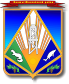 МУНИЦИПАЛЬНОЕ ОБРАЗОВАНИЕХАНТЫ-МАНСИЙСКИЙ РАЙОНХанты-Мансийский автономный округ – ЮграАДМИНИСТРАЦИЯ ХАНТЫ-МАНСИЙСКОГО РАЙОНАП О С Т А Н О В Л Е Н И Еот 24.05.2017                             			                                     № 151г. Ханты-МансийскО внесении изменений в постановление администрации Ханты-Мансийского района от 30 сентября 2013 года № 248«Об утверждении муниципальной программы «Развитие и модернизация жилищно-коммунального комплекса Ханты-Мансийского района на 2014 – 2019 годы»В соответствии с постановлением администрации Ханты-Мансийского района от 9 августа 2013 года № 199 «О программах Ханты-Мансийского района», в целях развития жилищно-коммунального комплекса Ханты-Мансийского района:1. Внести в постановление администрации Ханты-Мансийского района от 30 сентября 2013 года № 248 «Об утверждении муниципальной программы «Развитие и модернизация жилищно-коммунального комплекса Ханты-Мансийского района на 2014 – 2019 годы» (с изменениями на 
10 мая 2017 года № 135) изменения, изложив приложение к постановлению в новой редакции: «Приложение к постановлению администрацииХанты-Мансийского районаот 30.09.2013 № 248Паспорт муниципальной программы Ханты-Мансийского районаРаздел 1. Краткая характеристика текущего состояния сферы социально-экономического развития Ханты-Мансийского районаМуниципальная программа направлена на решение вопросов строительства, реконструкции и капитального ремонта объектов коммунальной инфраструктуры (совокупности производственных, имущественных объектов, в том числе трубопроводов и иных объектов, используемых в сфере тепло-, водоснабжения, водоотведения и очистки сточных вод, технологически связанных между собой, расположенных (полностью или частично) в границах муниципального образования                     и предназначенных для нужд потребителей.Общая протяженность сетей теплоснабжения в поселениях Ханты-Мансийского района в двухтрубном исполнении составляет 56,7 км,                    все сети находятся в муниципальной собственности. Протяженность ветхих тепловых сетей составляет 19 км или 33,5% от их общей протяженности. Услуга теплоснабжения предоставляется в 20 населенных пунктах тридцатью муниципальными котельными (18 – на природном газе,                    10 – на угле и 1 – на плотной щепе). Данная Программа позволит проводить полный комплекс работ по подготовке технологического оборудования котельных к зиме.	Вода в населенных пунктах района подается из артезианских скважин. Все имеющиеся водозаборы (31 ед. в 24 населенных пунктах) требуют ежегодной подготовки к зимнему периоду. Протяженность водопроводных сетей Ханты-Мансийского района составляет 68,9 км, из  них протяженность ветхих сетей составляет 17,2 км или 25 % от общей протяженности водопроводных сетей.	Для бесперебойного и безаварийного функционирования объектов социально-бытового обслуживания населения необходимо произвести модернизацию и реконструкцию объектов тепло-, водоснабжения. 	Программа направлена на снижение сверхнормативного износа объектов коммунальной инфраструктуры, проведение их модернизации путем внедрения ресурсо- и энергосберегающих технологий, разработку             и внедрение мер по стимулированию эффективного и рационального хозяйствования организаций коммунального комплекса, обеспечение коммунальной инфраструктурой территорий, предназначенных                        для комплексного освоения и развития застроенных территорий в целях жилищного строительства.Раздел 2. Стимулирование инвестиционной и инновационной деятельности, развитие конкуренции и негосударственного сектора экономики	2.1. Развитие материально-технической базы в жилищно-коммунальной сфере.В рамках Программы осуществляется строительство, реконструкция, модернизация объектов коммунального комплекса, и ежегодно осуществляется капитальный ремонт и ремонт инженерных сетей тепло-, водоснабжения, находящихся в муниципальной собственности Ханты-Мансийского района.Для достижения цели муниципальной программы, развития материально-технической базы осуществляется за счет бюджета района и с участием финансовых средств бюджета автономного округа.Для достижения целей Программы, развития материально-технической базы предусмотрены следующие мероприятия: 	приобретение спецтехники для улучшения качества предоставляемых коммунальных услуг;повышение качества питьевой воды;обеспечение коммунальной инфраструктурой территорий, предназначенных для жилищного строительства;повышение качества предоставления услуг ЖКХ;строительство, реконструкция и капитальный ремонт объектов коммунального хозяйства и инженерных сетей.2.2. Формирование благоприятной деловой среды.Благоприятная деловая среда на территории Ханты-Мансийского района создается путем заключения  соглашения о сотрудничестве между Правительством Ханты-Мансийского автономного – Югры и Публичным акционерным обществом «Нефтяная компания «ЛУКОЙЛ», в рамках которого осуществляется строительство, модернизация и реконструкция объектов водоснабжения.   В целях формирования благоприятной деловой среды осуществляется субсидирование предприятий по возмещению затрат на проведение капитального ремонта систем теплоснабжения, газоснабжения, водоснабжения,  водоотведения и подготовку к осенне-зимнему периоду жилищно-коммунального комплекса муниципального образования Ханты-Мансийский район. Также осуществляется субсидирование по возмещению затрат или недополученных доходов организациям, предоставляющим населению услуги по тарифам,  не обеспечивающим издержки бань, и предприятиям, оказывающим услуги по утилизации и переработке бытовых и промышленных отходов, временному хранению и сортировке промышленных (строительных) отходов  на территории Ханты-Мансийского района.Для улучшения делового климата осуществляется возмещение газораспределительным организациям разницы в тарифах, возникающей в связи с реализацией населению сжиженного газа по социально-ориентированным тарифам.В целом реализация Программы позволит создать действующую в режиме регулируемого рынка систему жилищно-коммунального обслуживания на территории Ханты-Мансийского района и обеспечить финансовое оздоровление организаций жилищно-коммунального комплекса.2.3. Реализация инвестиционных проектов.В рамках Программы выполняются мероприятия, направленные на обеспечение инженерной инфраструктурой земельных участков, предусмотренных для строительства жилья, и обеспечение территории Ханты-Мансийского района объектами коммунальной инфраструктуры.2.4. Развитие конкуренции в Ханты-Мансийском автономном округе – Югре.В целях стимулирования развития конкуренции в жилищно-коммунальном секторе, реализации стандарта развития конкуренции внедряется системный подход: планирование деятельности, формирование процессов, системы мониторинга, оценки, контроля и анализа, а также направлений совершенствования деятельности всех участников мероприятий по развитию конкуренции, удовлетворенности потребителей и других заинтересованных сторон качеством жилищно-коммунальных услуг.Исполнение программных мероприятий осуществляется как на основе муниципальных контрактов на приобретение товаров, работ, услуг для обеспечения муниципальных нужд, заключаемых в установленном законодательством Российской Федерации порядке, так и в рамках субсидирования предприятий и организаций.Раздел 3. Цели, задачи и показатели их достиженияВ соответствии с Указом Президента Российской Федерации                
от 7 мая 2012 года № 600 «О мерах по обеспечению граждан Российской Федерации доступным и комфортным жильем и повышению качества жилищно-коммунальных услуг» основными направлениями деятельности Правительства Российской Федерации на период до 2018 года (утверждены Председателем Правительства Российской Федерации                  
14 мая 2015 года), Стратегией социально-экономического развития Ханты-Мансийского автономного округа – Югры до 2020 года и на период                до 2030 года, утвержденной распоряжением Правительства автономного округа от 22 марта 2013 года № 101-рп, определены основные приоритеты государственной политики.Реформирование жилищно-коммунального хозяйства в Российской Федерации заключалось в нескольких важных этапах, в ходе которых были в целом выполнены задачи реформы оплаты жилья и коммунальных услуг, создания системы адресной социальной поддержки граждан, совершенствования системы управления многоквартирными жилыми домами, финансового оздоровления организаций жилищно-коммунального комплекса, развития конкурентных рыночных отношений и привлечения частного сектора к управлению объектами коммунальной инфраструктуры и жилищного фонда.Целью муниципальной программы является повышение качества                и надежности предоставления жилищно-коммунальных и бытовых услуг.Достижение целей Программы будет обеспечено путем решения следующих задач:повышение эффективности, качества и надежности поставки коммунальных ресурсов;повышение эффективности и качества бытовых услуг населения Ханты-Мансийского района;повышение эффективности управления и содержания общего имущества многоквартирных домов;оказание поддержки организациям (предприятиям), оказывающим жилищно-коммунальные услуги;улучшение благоустройства населенных пунктов района, пропаганда молодежи района в сфере энергосбережения и благоустройства;развитие жилищно-коммунального хозяйства, строительства                      и архитектуры на территории Ханты-Мансийского района.Значения целевых показателей Программы определены в следующем порядке (таблица 1).Показатель «Количество приобретенной техники, оказывающей жилищно-коммунальные услуги на территории района» определяется исходя из количества фактически приобретенной техники в рамках Программы за период реализации Программы с нарастающим итогом, рассчитывается по формуле:N = (P1 + P2 + P3 +…Pn)z + (P1 + P2 + P3 +…Pn)z…., где:N – показатель «Количество приобретенной техники, оказывающей жилищно-коммунальные услуги на территории района»;Pn – единица техники;z – год реализации муниципальной программы.Источником информации о показателе является ведомственная статистика департамента, строительства, архитектуры и ЖКХ.Показатель «Количество населенных пунктов, где качество питьевой воды соответствует установленным нормам» рассчитывается с учетом фактически функционирующих очистных сооружений, где качество питьевой воды соответствует установленным нормам, и планируемых                к строительству и вводу в эксплуатацию в течение реализации Программы.Источник информации – Росстат. Месячная форма федерального статистического наблюдения № 1-ЖКХ (зима) «Сведения о подготовке жилищно-коммунального хозяйства к работе в зимних условиях», утвержденная постановлением Росстата от 27 февраля 2006 года № 7.Показатель «Протяженность инженерных сетей, предназначенных для жилищного строительства, в том числе: сети газоснабжения, сети водоснабжения» определяется за период реализации Программы                         с нарастающим итогом в километрах, исходя из протяженности строящихся объектов, финансируемых в рамках Программы, рассчитывается по формуле:N = (P1 + P2 + P3 +…Pn)z + (P1 + P2 + P3 +…Pn)z…., где:N – показатель «Протяженность инженерных сетей, предназначенных для жилищного строительства, в том числе: сети газоснабжения, сети водоснабжения»;Pn – протяженность сетей, км;z – год реализации муниципальной программы.Источником информации о показателе является расчет департамента, строительства, архитектуры и ЖКХ.Показатель «Протяженность ветхих инженерных сетей, подлежащих замене, в том числе: сети теплоснабжения, сети водоснабжения» определяется на основании проведенных капитальных ремонтов сетей тепло-, водоснабжения в рамках подготовки к отопительному зимнему периоду, а также в рамках исполнения плановых мероприятий. Источник информации – Росстат. Месячная форма федерального статистического наблюдения № 1-ЖКХ (зима) «Сведения о подготовке жилищно-коммунального хозяйства к работе в зимних условиях» утверждена постановлением Росстата от 27 февраля 2006 года № 7.Показатель «Количество объектов коммунального хозяйства,                       в отношении которых выполнено строительство, реконструкция, капитальный ремонт» определяется на основании фактических объемов выполненных работ в отношении объектов коммунального хозяйства                в рамках Программы за период с нарастающим итогом, рассчитывается              по формуле:N = (P1 + P2 + P3 +…Pn)z + (P1 + P2 + P3 +…Pn)z…., где:N – показатель «Количество объектов коммунального хозяйства,                 в отношении которых выполнено строительство, реконструкция, капитальный ремонт»;Pn – объект коммунального хозяйства, ед.;z – год реализации муниципальной программы.Источником информации о показателе является расчет департамента, строительства, архитектуры и ЖКХ.Показатель	«Обеспечение района аварийно-техническим запасом» рассчитывается исходя из обеспеченности аварийно-техническим запасом, перечень которого формируется на основании постановления администрации Ханты-Мансийского района от 5 ноября 2014 года № 316                      «Об утверждении Положения о резерве материально-технических ресурсов для устранения неисправностей и аварий на объектах жилищно-коммунального хозяйства Ханты-Мансийского района».Источником информации о показателе является расчет департамента, строительства, архитектуры и ЖКХ.Показатель «Количество населенных пунктов, обеспеченных банными услугами» рассчитывается исходя из количества населенных пунктов района, где созданы условия по предоставлению общественных банных услуг, рассчитывается по формуле:N = P1 + P2 + P3 +…Pn, где:    N – показатель «Количество населенных пунктов, обеспеченных банными услугами»;Pn – населенный пункт, ед.Источником информации о показателе является расчет департамента, строительства, архитектуры и ЖКХ.Показатель «Количество отремонтированных многоквартирных домов» определяется от фактически отремонтированных домов в рамках Программы за период с нарастающим итогом, рассчитывается по формуле:N = (P1 + P2 + P3 +…Pn)z + (P1 + P2 + P3 +…Pn)z…., где:N – показатель «Количество отремонтированных многоквартирных домов»;Pn – многоквартирный дом, ед.;z – год реализации муниципальной программы.Источником информации о показателе является расчет департамента, строительства, архитектуры и ЖКХ.Показатель «Доля расходов на коммунальные услуги в совокупном доходе семьи» – предельная величина совокупного семейного бюджета             на оплату коммунальных услуг, установлена постановлением Правительства Российской Федерации от 29 августа 2005 года № 541                 «О федеральных стандартах оплаты жилого помещения и коммунальных услуг» в размере 22%. Показатель определяется по формуле:Крсд = (Рк/Дс)*100, где:Крсд – доля расходов на коммунальные услуги в совокупном доходе семьи, %;Рк – средний совокупный расход семьи на оплату коммунальных услуг на территории муниципального образования на прогнозный год, руб.;Дс – средний по муниципальному образованию совокупный доход семьи на прогнозный год, руб.Источником информации о показателе является расчет департамента, строительства, архитектуры и ЖКХ.Показатель «Доля населенных пунктов Ханты-Мансийского района, охваченных работами по благоустройству территорий» определяется от фактического количества населенных пунктов, где осуществлялось благоустройство территорий, в общем количестве населенных пунктов района, рассчитывается по формуле:N = (P1 + P2 + P3 +…Pn)/S*100, где:N – показатель «Доля населенных пунктов Ханты-Мансийского района, охваченных работами по благоустройству территорий»;Pn – населенные пункты, охваченные работами по благоустройству территорий, ед.;S – общее количество населенных пунктов в районе (30 единиц), ед.Источником информации о показателе является расчет департамента, строительства, архитектуры и ЖКХ. Показатель «Количество благоустроенных мест общего пользования Ханты-Мансийского района» определяется от фактически благоустроенных мест общего пользования в рамках Программы за период с нарастающим итогом, рассчитывается по формуле:N = (P1 + P2 + P3 +…Pn)z + (P1 + P2 + P3 +…Pn)z…., где:N – показатель «Количество благоустроенных мест общего пользования Ханты-Мансийского района»;Pn – благоустроенные места общего пользования, ед.;z – год реализации муниципальной программы.Источником информации о показателе является расчет департамента, строительства, архитектуры и ЖКХ.Раздел 4. Характеристика основных мероприятий ПрограммыДостижение поставленной цели и решение задач Программы предусмотрено посредством реализации мероприятий, указанных                        в таблице 2.В рамках подпрограммы 1 «Создание условий для обеспечения качественными коммунальными услугами» для повышения эффективности, устойчивости и надежности функционирования жилищно-коммунального комплекса предполагается реализация следующих основных мероприятий:1. Приобретение спецтехники для улучшения качества предоставляемых коммунальных услуг. Реализация мероприятия приведет к обновлению транспортного парка муниципальных предприятий района, которые оказывают коммунальные услуги на территории Ханты-Мансийского района, что повлияет на качество и стоимость предоставляемых коммунальных услуг. 2. Повышение качества питьевой воды.Мероприятие направлено на подачу питьевой воды                                  
в населенных пунктах Ханты-Мансийского района в соответствии                    
с СанПин 2.1.4.1110-02 «Зоны санитарной охраны источников водоснабжения и водопроводов питьевого назначения».3. Обеспечение коммунальной инфраструктурой территорий, предназначенных для жилищного строительства.Мероприятие направлено на создание условий и механизмов                   для увеличения объемов жилищного строительства, повышения доступности жилья, улучшение жилищных условий и качества жилищного обеспечения населения Ханты-Мансийского района.4. Повышение качества предоставления услуг ЖКХ.Мероприятие направлено на капитальный ремонт и ремонт инженерных сетей тепло-, водоснабжения, находящихся в муниципальной собственности Ханты-Мансийского района, что приведет к уменьшению потерь на сетях тепло-, водоснабжения; на содержание департамента строительства, архитектуры и ЖКХ, для исполнения полномочий органов местного самоуправления, возложенных в соответствии с Федеральным законом от 6 октября 2003 года № 131-ФЗ «Об общих принципах организации местного самоуправления в Российской Федерации».5. Строительство, реконструкция и капитальный ремонт объектов коммунального хозяйства и инженерных сетей.Мероприятие направлено на обновление и применение новых технологий в сфере ЖКХ, строительство сетей коммунальной инфраструктуры для улучшения условий проживания населения Ханты-Мансийского района; содержание МКУ «Управление капитального строительства и ремонта».6. Аварийно-технический запас.Аварийно-технический запас ежегодно должен быть обеспечен                на 100% для оперативного устранения аварий, аварийных ситуаций                     и последствий стихийных бедствий на объектах жилищно-коммунального хозяйства на территории Ханты-Мансийского района.В рамках подпрограммы 2 «Создание условий в населенных пунктах района для оказания бытовых услуг» предполагается реализация основного мероприятия «Повышение качества бытового обслуживания».Мероприятие направлено на организацию на территории района качественного предоставления банных услуг населению района, а также возмещение экономически обоснованных затрат муниципальных предприятий района, оказывающих банные услуги на территории района.В рамках подпрограммы 3 «Содействие проведению капитального ремонта многоквартирных домов, повышение уровня благоустройства территории Ханты-Мансийского района» предполагается реализация следующих основных мероприятий:1. Капитальный ремонт многоквартирных домов, благоустройство дворовых территорий. Мероприятие направлено на выполнение капитального ремонта многоквартирных домов в рамках исполнения полномочий, возложенных на органы местного самоуправления Жилищным кодексом Российской Федерации, и на обеспечение благоустройства территории населенных пунктов, в том числе территорий, прилегающих к жилым домам, в рамках реализации государственной программы Ханты-Мансийского автономного округа – Югры «Развитие жилищно-коммунального комплекса и повышение энергетической эффективности в Ханты-Мансийском автономном округе – Югре на 2016 – 2020 годы», утвержденной постановлением Правительства Ханты-Мансийского автономного округа – Югры от 9 октября 2013 года № 423-п. 2. Благоустройство общественной территории населенных пунктов Ханты-Мансийского района. Мероприятие направлено на создание условий для системного повышения качества и комфорта городской среды. Реализация мероприятий осуществляется в рамках государственной программы Ханты-Мансийского автономного округа – Югры «Развитие жилищно-коммунального комплекса и повышение энергетической эффективности в Ханты-Мансийском автономном округе – Югре на 2016 – 2020 годы», утвержденной постановлением Правительства Ханты-Мансийского автономного округа – Югры от 9 октября 2013 года № 423-п.В рамках подпрограммы 4 «Обеспечение равных прав потребителей на получение жилищно-коммунальных услуг» предусмотрена реализация основного мероприятия «Повышение уровня благосостояния населения».Данное мероприятие направлено на недопущение роста платы населения за коммунальные услуги, оказываемые муниципальными предприятиями Ханты-Мансийского района, и за коммунальные услуги, тарифы на которые устанавливаются регулируемыми органами власти субъектов Российской Федерации.В рамках подпрограммы 5 «Проведение конкурсов, информационно-разъяснительной работы» предусмотрена реализация основных мероприятий:1. Самый благоустроенный поселок, село, деревня Ханты-Мансийского района. Данное мероприятие направлено на стимулирование органов местного самоуправления поселений на выполнение работ                    по благоустройству территорий населенных пунктов.2. Проведение встреч с обучающимися общеобразовательных организаций по вопросам бережного отношения к коммунальным ресурсам, общему имуществу жилых домов и общественных мест (паркам, бульварам, скверам). Реализация мероприятия позволит выработать                        
у подрастающего поколения Ханты-Мансийского района бережное отношение к общему имуществу многоквартирных домов, муниципальному имуществу, культуру поведения в общественных местах. Перечень объектов капитального строительства, строительство (реконструкция) которых осуществляется (планируется осуществлять)                    в период реализации Программы за счет средств бюджета автономного округа, бюджета Ханты-Мансийского района, представлен в таблице 3.Раздел 5. Механизм реализации муниципальной ПрограммыДля достижения поставленной цели и решения задач Программы определен организационно-правовой механизм, предусматривающий взаимодействие между ответственным исполнителем Программы                         и соисполнителями.Ответственный исполнитель:обеспечивает разработку муниципальной Программы и внесение                в нее изменений, их согласование;размещает проект муниципальной программы и изменения в нее              на официальном сайте для рассмотрения и подготовки предложений органами местного самоуправления сельских поселений района, населением, бизнес-сообществами, общественными организациями;организует реализацию муниципальной программы, участвует                   в реализации программных мероприятий, формирует предложения                     о внесении в нее изменений в соответствии с установленными настоящим Порядком требованиями и несет ответственность за достижение                       
ее целевых показателей, а также конечных результатов ее реализации;предоставляет по запросу комитета экономической политики администрации района сведения, необходимые для проведения мониторинга реализации муниципальной программы и оценки эффективности подпрограмм и (или) отдельных мероприятий муниципальной программы;запрашивает у соисполнителей информацию, необходимую                      для проведения оценки эффективности реализации подпрограмм                        и (или) отдельных мероприятий муниципальной программы и подготовки годового отчета;рекомендует соисполнителям осуществить разработку основных мероприятий и планов их реализации;осуществляет подготовку информации о ходе реализации муниципальной программы и представляет ее в комитет экономической политики администрации района.Соисполнители:участвуют в разработке и реализации программных мероприятий;представляют ответственному исполнителю информацию, необходимую для проведения оценки эффективности реализации подпрограмм и (или) основных мероприятий муниципальной программы;представляют ответственному исполнителю копии актов, подтверждающих сдачу и прием в эксплуатацию объектов, строительство которых завершено, актов выполнения работ и иных документов, подтверждающих исполнение обязательств по заключенным муниципальным контрактам. В процессе реализации Программы могут проявиться ряд внешних           и внутренних рисков.Внешние риски:сокращение бюджетного финансирования, выделенного                             на выполнение Программы, что повлечет исходя из новых бюджетных параметров пересмотр задач Программы с точки зрения их сокращения, снижения ожидаемых эффектов от их решения;отсутствие поставщиков товаров, исполнителей работ (услуг), определяемых на конкурсной основе в порядке, установленном федеральным законодательством и нормативными правовыми актами автономного округа;удорожание стоимости товаров, работ (услуг).Внутренние риски:недостаточность средств на реализацию отдельных мероприятий Программы, что снижает эффективность ее реализации в целом;недостатки в управлении Программой, в первую очередь,                           из-за отсутствия должной координации действий участников                              
ее реализации.Минимизация внешних и внутренних рисков Программы осуществляется посредством реализации следующих мероприятий:корректировка Программы по мере необходимости;разработка нормативных правовых актов, их методическое, информационное сопровождение;информационное, организационно-методическое и экспертно-аналитическое сопровождение проводимых мероприятий и результатов Программы.Реализация мероприятий, предусмотренных Программой, представляет собой скоординированные по срокам и направлениям действия исполнителей конкретных мероприятий, субъектов финансовой поддержки и будет осуществляться на основе муниципальных контрактов (договоров), заключаемых исполнителями Программы в соответствии                  с Федеральным законом от 5 апреля 2013 года № 44-ФЗ «О контрактной системе в сфере закупок товаров, работ, услуг для обеспечения государственных  и муниципальных нужд».Информация о ходе реализации Программы ответственным исполнителем Программы предоставляется в комитет экономической политики администрации района ежеквартально и ежегодно в порядке, установленном постановлением администрации района                               
от 9 августа 2013 года № 199 «О программах Ханты-Мансийского района».Таблица 1Целевые показатели муниципальной программыТаблица 2Перечень основных мероприятий муниципальной программыТаблица 3Перечень объектов капитального строительства».2. Опубликовать настоящее постановление в газете «Наш район» и разместить на официальном сайте администрации Ханты-Мансийского района.3. Контроль за выполнением постановления возложить на заместителя главы Ханты-Мансийского района, директора департамента строительства, архитектуры и ЖКХ Корниенко Ю.И.И.о. главы Ханты-Мансийского района                                         Р.Н.ЕрышевНаименование муниципальной программыРазвитие и модернизация жилищно-коммунального комплекса Ханты-Мансийского района на 2014 – 2019 годы (далее – Программа)Дата утверждениямуниципальной программы(наименование и номерсоответствующегонормативного правового акта)постановление администрации Ханты-Мансийского района от 30 сентября 2013 года № 248 «Об утверждении муниципальной программы «Развитие и модернизация жилищно-коммунального комплекса Ханты-Мансийского района на 2014 – 2019 годы»Ответственный исполнительмуниципальной программыдепартамент строительства, архитектуры            и жилищно-коммунального хозяйства администрации Ханты-Мансийского района (далее – департамент строительства, архитектуры и ЖКХ)Соисполнителимуниципальной программыдепартамент строительства, архитектуры и ЖКХ (муниципальное казенное учреждение «Управление капитального строительства               и ремонта» (далее – МКУ «Управление капитального строительства и ремонта»);департамент имущественных и земельных отношений администрации Ханты-Мансийского района (далее – департамент имущественных и земельных отношений); комитет по финансам администрации района (сельское поселение Луговской); комитет по финансам администрации района (сельское поселение Горноправдинск); комитет по образованию администрации района; комитет по финансам администрации района (сельское поселение Красноленинский);комитет по финансам администрации района (сельское поселение Выкатной); комитет по финансам администрации района (сельское поселение Селиярово); комитет по финансам администрации района (сельское поселение Кедровый); комитет по финансам администрации района (сельское поселение Кышик)Цели муниципальной программыповышение качества и надежности предоставления жилищно-коммунальных                  и бытовых услугЗадачи муниципальной программы1) повышение эффективности, качества и надежности поставки коммунальных ресурсов;2) повышение эффективности и качества бытовых услуг населению Ханты-Мансийского района;3) повышение эффективности управления                и содержания общего имущества многоквартирных домов;4) оказание поддержки организациям (предприятиям), оказывающим жилищно-коммунальные услуги;5) улучшение благоустройства населенных пунктов района, пропаганда среди молодежи района в сфере энергосбережения                       и благоустройстваПодпрограммы или основные мероприятияподпрограмма 1 «Создание условий для обеспечения качественными коммунальными услугами»;подпрограмма 2 «Создание условий                           в населенных пунктах района для оказания бытовых услуг»;подпрограмма 3 «Содействие проведению капитального ремонта многоквартирных домов»;подпрограмма 4 «Обеспечение равных прав потребителей на получение жилищно-коммунальных услуг»;подпрограмма 5 «Проведение конкурсов, информационно-разъяснительной работы»Целевые показателимуниципальной программы1) количество приобретенной техники, оказывающей жилищно-коммунальные               услуги на территории района (увеличение                 от 8 до 12 единиц);2) количество населенных пунктов, где качество питьевой воды соответствует установленным нормам (увеличение                     с 23 до 25 единиц);3) протяженность инженерных сетей, предназначенных для жилищного строительства, в том числе:сетей газоснабжения (увеличение с 0 км            до 1,5 км);сетей водоснабжения (увеличение с 0 км            до 13,3 км);4) протяженность ветхих инженерных сетей, подлежащих замене, в том числе:сетей теплоснабжения (снижение                         с 21,66 км до 19,0 км);сетей водоснабжения (снижение с 31,96 км              до 20,9 км);5) количество объектов коммунального хозяйства, в отношении которых выполнено строительство, реконструкция, капитальный ремонт (увеличение с 0 до 5 единиц);6) обеспечение района аварийно-техническим запасом (сохранение уровня 100%);7) количество населенных пунктов, обеспеченных банными услугами (увеличение   с 16 до 17 единиц);8) количество отремонтированных многоквартирных домов (увеличение                     с 0 до 5 единиц);9) доля расходов на коммунальные услуги              в совокупном доходе семьи не более 20 %;10) доля населенных пунктов Ханты-Мансийского района, охваченных работами по благоустройству территорий (увеличение с 0  до 30%);11) количество благоустроенных мест общего пользования (увеличение с 0 до 1)Сроки реализациимуниципальной программы2014 – 2019 годыФинансовое обеспечениемуниципальной программыобщий объем финансирования Программы составляет 1 261 704,9 тыс. рублей, в том числе: 2014 год – 256 516,7 тыс. рублей;2015 год – 94 317,7 тыс. рублей;2016 год – 322 228,9 тыс. рублей;2017 год – 257 483,0 тыс. рублей;2018 год – 118 531,9 тыс. рублей;2019 год – 212 626,7 тыс. рублей;бюджет автономного округа –                 601 293,3 тыс. рублей, в том числе:2014 год – 121 493,3 тыс. рублей;2015 год – 79 741,0 тыс. рублей;2016 год – 148 032,7 тыс. рублей;2017 год – 93 916,6 тыс. рублей;2018 год – 36 080,6 тыс. рублей;2019 год – 122 029,1 тыс. рублей;бюджет района – 659 511,6 тыс. рублей, в том числе:2014 год – 134 822,4 тыс. рублей;2015 год – 14 393,5 тыс. рублей;2016 год – 174 196,2 тыс. рублей;2017 год – 163 050,6 тыс. рублей;2018 год – 82 451,3 тыс. рублей;2019 год – 90 597,6 тыс. рублей;бюджет сельских поселений района –                  900,0 тыс. рублей, в том числе:2014 год – 201,0 тыс. рублей;2015 год – 183,2 тыс. рублей;2016 год – 0,0 тыс. рублей;2017 год – 515,8 тыс. рублей;2018 год – 0,0 тыс. рублей;2019 год – 0,0 тыс. рублей№ пока-зате-ляНаименование показателей результатовБазовый показательна начало реализации ПрограммыЗначения показателя по годамЗначения показателя по годамЗначения показателя по годамЗначения показателя по годамЗначения показателя по годамЗначения показателя по годамЦелевое значение показателя                на момент окончания действия Программы№ пока-зате-ляНаименование показателей результатовБазовый показательна начало реализации Программы2014год2015год2016год2017год2018год2019 годЦелевое значение показателя                на момент окончания действия Программы123456789101.Количество приобретенной техники, оказывающей жилищно-коммунальные услуги на территории района, ед.8111112121212122.Количество населенных пунктов, где качество питьевой воды соответствует установленным нормам, ед.23242424242425253.Протяженность инженерных сетей, предназначенных для жилищного строительства, в том числе:3.сети газоснабжения, км00,520,520,520,520,521,51,53.сети водоснабжения, км05,35,311,511,512,613,313,34.Протяженность ветхих инженерных сетей, подлежащих замене, в том числе:4.сети теплоснабжения, км21,6619,11919191919194.сети водоснабжения, км31,9628,120,917,220,920,920,920,95.Количество объектов коммунального хозяйства, в отношении которых выполнено строительство, реконструкция, капитальный ремонт, ед.013455556.Обеспечение района аварийно-техническим запасом, %1001001001001001001001007.Количество населенных пунктов, обеспеченных банными услугами, ед.16171717171717178.Количество отремонтированных многоквартирных домов, ед.022555559.Доля расходов на коммунальные услуги в совокупном доходе семьи, %<22<21<20<20<20<20<20<2010.Доля населенных пунктов Ханты-Мансийского района, охваченных работами по благоустройству территорий, %000303030303011.Количество благоустроенных мест общего пользования Ханты-Мансийского района, ед.00001111Номер основного мероприя-тияОсновные мероприятия муниципальной программы (связь мероприятий с показателями муниципальной программы)Ответственный исполнитель (соисполнитель)Источники финансированияФинансовые затраты на реализацию (тыс. рублей)Финансовые затраты на реализацию (тыс. рублей)Финансовые затраты на реализацию (тыс. рублей)Финансовые затраты на реализацию (тыс. рублей)Финансовые затраты на реализацию (тыс. рублей)Финансовые затраты на реализацию (тыс. рублей)Финансовые затраты на реализацию (тыс. рублей)Номер основного мероприя-тияОсновные мероприятия муниципальной программы (связь мероприятий с показателями муниципальной программы)Ответственный исполнитель (соисполнитель)Источники финансированиявсего2014 год2015 год2016 год2017 год2018 год2019 годНомер основного мероприя-тияОсновные мероприятия муниципальной программы (связь мероприятий с показателями муниципальной программы)Ответственный исполнитель (соисполнитель)Источники финансированиявсего2014 год2015 год2016 год2017 год2018 год2019 год1234567891011Подпрограмма 1. Создание условий для обеспечения качественными коммунальными услугами Подпрограмма 1. Создание условий для обеспечения качественными коммунальными услугами Подпрограмма 1. Создание условий для обеспечения качественными коммунальными услугами Подпрограмма 1. Создание условий для обеспечения качественными коммунальными услугами Подпрограмма 1. Создание условий для обеспечения качественными коммунальными услугами Подпрограмма 1. Создание условий для обеспечения качественными коммунальными услугами Подпрограмма 1. Создание условий для обеспечения качественными коммунальными услугами Подпрограмма 1. Создание условий для обеспечения качественными коммунальными услугами Подпрограмма 1. Создание условий для обеспечения качественными коммунальными услугами Подпрограмма 1. Создание условий для обеспечения качественными коммунальными услугами Подпрограмма 1. Создание условий для обеспечения качественными коммунальными услугами 1.1.Основное мероприятие. Приобретение спецтехники для улучшения качества предоставляемых коммунальных услуг (показатель 1)всего23 788,620 936,10,02 852,50,00,00,01.1.Основное мероприятие. Приобретение спецтехники для улучшения качества предоставляемых коммунальных услуг (показатель 1)бюджет района – всего23 788,620 936,10,02 852,50,00,00,01.1.Основное мероприятие. Приобретение спецтехники для улучшения качества предоставляемых коммунальных услуг (показатель 1)в том числе:1.1.Основное мероприятие. Приобретение спецтехники для улучшения качества предоставляемых коммунальных услуг (показатель 1)средства бюджета района23 788,620 936,10,02 852,50,00,00,01.1.1.Приобретение спецтехники на условиях финансовой аренды (лизинга)департамент строительства, архитектуры 
и ЖКХвсего11 553,111 553,10,00,00,00,00,01.1.1.Приобретение спецтехники на условиях финансовой аренды (лизинга)департамент строительства, архитектуры 
и ЖКХбюджет района – всего11 553,111 553,10,00,00,00,00,01.1.1.Приобретение спецтехники на условиях финансовой аренды (лизинга)департамент строительства, архитектуры 
и ЖКХв том числе:1.1.1.Приобретение спецтехники на условиях финансовой аренды (лизинга)департамент строительства, архитектуры 
и ЖКХсредства бюджета района11 553,111 553,10,00,00,00,00,01.1.2.Приобретение ассенизаторской машиныдепартамент строительства, архитектуры 
и ЖКХвсего2 400,02 400,00,00,00,00,00,01.1.2.Приобретение ассенизаторской машиныдепартамент строительства, архитектуры 
и ЖКХбюджет района – всего2 400,02 400,00,00,00,00,00,01.1.2.Приобретение ассенизаторской машиныдепартамент строительства, архитектуры 
и ЖКХв том числе:1.1.2.Приобретение ассенизаторской машиныдепартамент строительства, архитектуры 
и ЖКХсредства бюджета района2 400,02 400,00,00,00,00,00,01.1.3.Приобретение мусоровоза 
(п. Горноправдинск)департамент строительства, архитектуры 
и ЖКХвсего1 891,01 891,00,00,00,00,00,01.1.3.Приобретение мусоровоза 
(п. Горноправдинск)департамент строительства, архитектуры 
и ЖКХбюджет района – всего1 891,01 891,00,00,00,00,00,01.1.3.Приобретение мусоровоза 
(п. Горноправдинск)департамент строительства, архитектуры 
и ЖКХв том числе:1.1.3.Приобретение мусоровоза 
(п. Горноправдинск)департамент строительства, архитектуры 
и ЖКХсредства бюджета района1 891,01 891,00,00,00,00,00,01.1.4.Приобретение трактора 
(п. Красноленинский)департамент строительства, архитектуры 
и ЖКХвсего1 692,01 692,00,00,00,00,00,01.1.4.Приобретение трактора 
(п. Красноленинский)департамент строительства, архитектуры 
и ЖКХбюджет района – всего1 692,01 692,00,00,00,00,00,01.1.4.Приобретение трактора 
(п. Красноленинский)департамент строительства, архитектуры 
и ЖКХв том числе:1.1.4.Приобретение трактора 
(п. Красноленинский)департамент строительства, архитектуры 
и ЖКХсредства бюджета района1 692,01 692,00,00,00,00,00,01.1.5.Приобретение дизель-генераторной установки для электроснабжения населенных пунктов Ханты-Мансийского района                                                  департамент имуществен-ных и земельных отношений всего3 400,03 400,00,00,00,00,00,01.1.5.Приобретение дизель-генераторной установки для электроснабжения населенных пунктов Ханты-Мансийского района                                                  департамент имуществен-ных и земельных отношений бюджет района – всего3 400,03 400,00,00,00,00,00,01.1.5.Приобретение дизель-генераторной установки для электроснабжения населенных пунктов Ханты-Мансийского района                                                  департамент имуществен-ных и земельных отношений в том числе:1.1.5.Приобретение дизель-генераторной установки для электроснабжения населенных пунктов Ханты-Мансийского района                                                  департамент имуществен-ных и земельных отношений средства бюджета района3 400,03 400,00,00,00,00,00,01.1.6.Приобретение многофункционального комплекса (трактор, погрузчик, тележка и емкость для откачки ЖБО) для участка МП «ЖЭК-3» сельского поселения Цингалыдепартамент строительства, архитектуры 
и ЖКХвсего0,00,00,00,00,00,00,01.1.6.Приобретение многофункционального комплекса (трактор, погрузчик, тележка и емкость для откачки ЖБО) для участка МП «ЖЭК-3» сельского поселения Цингалыдепартамент строительства, архитектуры 
и ЖКХбюджет района – всего0,00,00,00,00,00,00,01.1.6.Приобретение многофункционального комплекса (трактор, погрузчик, тележка и емкость для откачки ЖБО) для участка МП «ЖЭК-3» сельского поселения Цингалыдепартамент строительства, архитектуры 
и ЖКХв том числе:1.1.6.Приобретение многофункционального комплекса (трактор, погрузчик, тележка и емкость для откачки ЖБО) для участка МП «ЖЭК-3» сельского поселения Цингалыдепартамент строительства, архитектуры 
и ЖКХсредства бюджета района0,00,00,00,00,00,00,01.1.7.Приобретение ассенизаторской машины на базе а/м «Урал» 
(для нужд сельского поселения Селиярово)департамент имуществен-ных и земельных отношений всего2 852,50,00,02 852,50,00,00,01.1.7.Приобретение ассенизаторской машины на базе а/м «Урал» 
(для нужд сельского поселения Селиярово)департамент имуществен-ных и земельных отношений бюджет района – всего2 852,50,00,02 852,50,00,00,01.1.7.Приобретение ассенизаторской машины на базе а/м «Урал» 
(для нужд сельского поселения Селиярово)департамент имуществен-ных и земельных отношений в том числе:1.1.7.Приобретение ассенизаторской машины на базе а/м «Урал» 
(для нужд сельского поселения Селиярово)департамент имуществен-ных и земельных отношений средства бюджета района2 852,50,00,02 852,50,00,00,01.2.Основное мероприятие. Повышение качества питьевой воды (показатель 2)всего401 885,548 361,625 262,0118 645,2101 435,018 297,989 883,81.2.Основное мероприятие. Повышение качества питьевой воды (показатель 2)бюджет автономного округа248 298,20,018 724,080 525,163 659,50,085 389,61.2.Основное мероприятие. Повышение качества питьевой воды (показатель 2)бюджет района – всего153 587,348 361,66 538,038 120,137 775,518 297,94 494,21.2.Основное мероприятие. Повышение качества питьевой воды (показатель 2)в том числе:1.2.Основное мероприятие. Повышение качества питьевой воды (показатель 2)средства бюджета района103 427,948 361,66 182,00,033 652,115 232,20,01.2.Основное мероприятие. Повышение качества питьевой воды (показатель 2)средства бюджета района на софинансирование расходов за счет средств бюджета автономного округа50 159,40,0356,038 120,14 123,43 065,74 494,21.2.1.Разработка проектов зон санитарной охраны на скважинах в населенных пунктах Ханты-Мансийского района, подсчет запасов:департамент строительства, архитектуры 
и ЖКХвсего5 493,00,04 860,00,0633,00,00,01.2.1.Разработка проектов зон санитарной охраны на скважинах в населенных пунктах Ханты-Мансийского района, подсчет запасов:департамент строительства, архитектуры 
и ЖКХбюджет района – всего5 493,00,04 860,00,0633,00,00,01.2.1.Разработка проектов зон санитарной охраны на скважинах в населенных пунктах Ханты-Мансийского района, подсчет запасов:департамент строительства, архитектуры 
и ЖКХв том числе:1.2.1.Разработка проектов зон санитарной охраны на скважинах в населенных пунктах Ханты-Мансийского района, подсчет запасов:департамент строительства, архитектуры 
и ЖКХсредства бюджета района5 493,00,04 860,00,0633,00,00,01.2.1.1.с. Елизарово, с. Троица, 
д. Белогорье, п. Луговской, 
п. Кирпичный, п. Сибирский, 
с. Батово, с. Селияроводепартамент строительства, архитектуры 
и ЖКХвсего4 860,00,04 860,00,00,00,00,01.2.1.1.с. Елизарово, с. Троица, 
д. Белогорье, п. Луговской, 
п. Кирпичный, п. Сибирский, 
с. Батово, с. Селияроводепартамент строительства, архитектуры 
и ЖКХбюджет района – всего4 860,00,04 860,00,00,00,00,01.2.1.1.с. Елизарово, с. Троица, 
д. Белогорье, п. Луговской, 
п. Кирпичный, п. Сибирский, 
с. Батово, с. Селияроводепартамент строительства, архитектуры 
и ЖКХв том числе:1.2.1.1.с. Елизарово, с. Троица, 
д. Белогорье, п. Луговской, 
п. Кирпичный, п. Сибирский, 
с. Батово, с. Селияроводепартамент строительства, архитектуры 
и ЖКХсредства бюджета района4 860,00,04 860,00,00,00,00,01.2.1.2.д. Шапша, д. Яркидепартамент строительства, архитектуры 
и ЖКХвсего633,00,00,00,0633,00,00,01.2.1.2.д. Шапша, д. Яркидепартамент строительства, архитектуры 
и ЖКХбюджет района – всего633,00,00,00,0633,00,00,01.2.1.2.д. Шапша, д. Яркидепартамент строительства, архитектуры 
и ЖКХв том числе:1.2.1.2.д. Шапша, д. Яркидепартамент строительства, архитектуры 
и ЖКХсредства бюджета района633,00,00,00,0633,00,00,01.2.2.Строительство объекта «Водозабор с водоочистными сооружениями и сетями водопровода в п. Горноправдинск Ханты-Мансийского района» (ПИР, СМР)департамент строительства, архитектуры 
и ЖКХ (МКУ «УКСиР») всего279 879,99 183,314 950,0116 875,233 755,415 232,289 883,81.2.2.Строительство объекта «Водозабор с водоочистными сооружениями и сетями водопровода в п. Горноправдинск Ханты-Мансийского района» (ПИР, СМР)департамент строительства, архитектуры 
и ЖКХ (МКУ «УКСиР») бюджет автономного округа179 034,20,014 800,578 844,10,00,085 389,61.2.2.Строительство объекта «Водозабор с водоочистными сооружениями и сетями водопровода в п. Горноправдинск Ханты-Мансийского района» (ПИР, СМР)департамент строительства, архитектуры 
и ЖКХ (МКУ «УКСиР») бюджет района – всего100 845,79 183,3149,538 031,133 755,415 232,24 494,21.2.2.Строительство объекта «Водозабор с водоочистными сооружениями и сетями водопровода в п. Горноправдинск Ханты-Мансийского района» (ПИР, СМР)департамент строительства, архитектуры 
и ЖКХ (МКУ «УКСиР») в том числе:1.2.2.Строительство объекта «Водозабор с водоочистными сооружениями и сетями водопровода в п. Горноправдинск Ханты-Мансийского района» (ПИР, СМР)департамент строительства, архитектуры 
и ЖКХ (МКУ «УКСиР») средства бюджета района57 415,59 183,30,00,033 000,015 232,20,01.2.2.Строительство объекта «Водозабор с водоочистными сооружениями и сетями водопровода в п. Горноправдинск Ханты-Мансийского района» (ПИР, СМР)департамент строительства, архитектуры 
и ЖКХ (МКУ «УКСиР») средства бюджета района на софинансирование расходов за счет средств бюджета автономного округа43 430,20,0149,538 031,1755,40,04 494,21.2.2.1.«Водозабор с водоочистными сооружениями и сетями водопровода в п. Горноправдинск Ханты-Мансийского района»департамент строительства, архитектуры 
и ЖКХ (МКУ «УКСиР») всего264 929,99 183,30,0116 875,233 755,415 232,289 883,81.2.2.1.«Водозабор с водоочистными сооружениями и сетями водопровода в п. Горноправдинск Ханты-Мансийского района»департамент строительства, архитектуры 
и ЖКХ (МКУ «УКСиР») бюджет автономного округа164 233,70,00,078 844,10,00,085 389,61.2.2.1.«Водозабор с водоочистными сооружениями и сетями водопровода в п. Горноправдинск Ханты-Мансийского района»департамент строительства, архитектуры 
и ЖКХ (МКУ «УКСиР») бюджет района – всего100 696,29 183,30,038 031,133 755,415 232,24 494,21.2.2.1.«Водозабор с водоочистными сооружениями и сетями водопровода в п. Горноправдинск Ханты-Мансийского района»департамент строительства, архитектуры 
и ЖКХ (МКУ «УКСиР») в том числе:1.2.2.1.«Водозабор с водоочистными сооружениями и сетями водопровода в п. Горноправдинск Ханты-Мансийского района»департамент строительства, архитектуры 
и ЖКХ (МКУ «УКСиР») средства бюджета района57 415,59 183,30,00,033 000,015 232,20,01.2.2.1.«Водозабор с водоочистными сооружениями и сетями водопровода в п. Горноправдинск Ханты-Мансийского района»департамент строительства, архитектуры 
и ЖКХ (МКУ «УКСиР») средства бюджета района на софинансирование расходов за счет средств бюджета автономного округа43 280,70,00,038 031,1755,40,04 494,21.2.2.2.«Строительство водозабора 
в п. Горноправдинск 
Ханты-Мансийского района» (ПИР)департамент строительства, архитектуры 
и ЖКХ (МКУ «УКСиР») всего14 950,00,014 950,00,00,00,00,01.2.2.2.«Строительство водозабора 
в п. Горноправдинск 
Ханты-Мансийского района» (ПИР)департамент строительства, архитектуры 
и ЖКХ (МКУ «УКСиР») бюджет автономного округа14 800,50,014 800,50,00,00,00,01.2.2.2.«Строительство водозабора 
в п. Горноправдинск 
Ханты-Мансийского района» (ПИР)департамент строительства, архитектуры 
и ЖКХ (МКУ «УКСиР») бюджет района – всего149,50,0149,50,00,00,00,01.2.2.2.«Строительство водозабора 
в п. Горноправдинск 
Ханты-Мансийского района» (ПИР)департамент строительства, архитектуры 
и ЖКХ (МКУ «УКСиР») в том числе:1.2.2.2.«Строительство водозабора 
в п. Горноправдинск 
Ханты-Мансийского района» (ПИР)департамент строительства, архитектуры 
и ЖКХ (МКУ «УКСиР») средства бюджета района0,00,00,00,00,00,00,01.2.2.2.«Строительство водозабора 
в п. Горноправдинск 
Ханты-Мансийского района» (ПИР)департамент строительства, архитектуры 
и ЖКХ (МКУ «УКСиР») средства бюджета района на софинансирование расходов за счет средств бюджета автономного округа149,50,0149,50,00,00,00,01.2.3.Капитальный ремонт ВОС 
(с. Елизарово, п. Красноленинский)департамент строительства, архитектуры 
и ЖКХ (МКУ «УКСиР») всего13 670,413 670,40,00,00,00,00,01.2.3.Капитальный ремонт ВОС 
(с. Елизарово, п. Красноленинский)департамент строительства, архитектуры 
и ЖКХ (МКУ «УКСиР») бюджет района – всего13 670,413 670,40,00,00,00,00,01.2.3.Капитальный ремонт ВОС 
(с. Елизарово, п. Красноленинский)департамент строительства, архитектуры 
и ЖКХ (МКУ «УКСиР») в том числе:1.2.3.Капитальный ремонт ВОС 
(с. Елизарово, п. Красноленинский)департамент строительства, архитектуры 
и ЖКХ (МКУ «УКСиР») средства бюджета района13 670,413 670,40,00,00,00,00,01.2.3.1.Капитальный ремонт ВОС 
в с. Елизароводепартамент строительства, архитектуры 
и ЖКХ (МКУ «УКСиР») всего5 102,45 102,40,00,00,00,00,01.2.3.1.Капитальный ремонт ВОС 
в с. Елизароводепартамент строительства, архитектуры 
и ЖКХ (МКУ «УКСиР») бюджет района – всего5 102,45 102,40,00,00,00,00,01.2.3.1.Капитальный ремонт ВОС 
в с. Елизароводепартамент строительства, архитектуры 
и ЖКХ (МКУ «УКСиР») в том числе:1.2.3.1.Капитальный ремонт ВОС 
в с. Елизароводепартамент строительства, архитектуры 
и ЖКХ (МКУ «УКСиР») средства бюджета района5 102,45 102,40,00,00,00,00,01.2.3.2.Капитальный ремонт ВОС 
в п. Красноленинскийдепартамент строительства, архитектуры 
и ЖКХ (МКУ «УКСиР») всего8 568,08 568,00,00,00,00,00,01.2.3.2.Капитальный ремонт ВОС 
в п. Красноленинскийдепартамент строительства, архитектуры 
и ЖКХ (МКУ «УКСиР») бюджет района – всего8 568,08 568,00,00,00,00,00,01.2.3.2.Капитальный ремонт ВОС 
в п. Красноленинскийдепартамент строительства, архитектуры 
и ЖКХ (МКУ «УКСиР») в том числе:1.2.3.2.Капитальный ремонт ВОС 
в п. Красноленинскийдепартамент строительства, архитектуры 
и ЖКХ (МКУ «УКСиР») средства бюджета района8 568,08 568,00,00,00,00,00,01.2.4.Капитальный ремонт ВОС 
с. Нялинскоедепартамент строительства, архитектуры 
и ЖКХ (МКУ «УКСиР») всего2 982,02 982,00,00,00,00,00,01.2.4.Капитальный ремонт ВОС 
с. Нялинскоедепартамент строительства, архитектуры 
и ЖКХ (МКУ «УКСиР») бюджет района – всего2 982,02 982,00,00,00,00,00,01.2.4.Капитальный ремонт ВОС 
с. Нялинскоедепартамент строительства, архитектуры 
и ЖКХ (МКУ «УКСиР») в том числе:1.2.4.Капитальный ремонт ВОС 
с. Нялинскоедепартамент строительства, архитектуры 
и ЖКХ (МКУ «УКСиР») средства бюджета района2 982,02 982,00,00,00,00,00,01.2.5.Капитальный ремонт ВОС 
с. Батоводепартамент строительства, архитектуры 
и ЖКХ (МКУ «УКСиР») всего1 200,01 200,00,00,00,00,00,01.2.5.Капитальный ремонт ВОС 
с. Батоводепартамент строительства, архитектуры 
и ЖКХ (МКУ «УКСиР») бюджет района – всего1 200,01 200,00,00,00,00,00,01.2.5.Капитальный ремонт ВОС 
с. Батоводепартамент строительства, архитектуры 
и ЖКХ (МКУ «УКСиР») в том числе:1.2.5.Капитальный ремонт ВОС 
с. Батоводепартамент строительства, архитектуры 
и ЖКХ (МКУ «УКСиР») средства бюджета района1 200,01 200,00,00,00,00,00,01.2.6.Капитальный ремонт ВОС 
д. Белогорьедепартамент строительства, архитектуры 
и ЖКХ (МКУ «УКСиР») всего1 749,71 749,70,00,00,00,00,01.2.6.Капитальный ремонт ВОС 
д. Белогорьедепартамент строительства, архитектуры 
и ЖКХ (МКУ «УКСиР») бюджет района – всего1 749,71 749,70,00,00,00,00,01.2.6.Капитальный ремонт ВОС 
д. Белогорьедепартамент строительства, архитектуры 
и ЖКХ (МКУ «УКСиР») в том числе:1.2.6.Капитальный ремонт ВОС 
д. Белогорьедепартамент строительства, архитектуры 
и ЖКХ (МКУ «УКСиР») средства бюджета района1 749,71 749,70,00,00,00,00,01.2.7.Капитальный ремонт ВОС 
с. Кышикдепартамент строительства, архитектуры 
и ЖКХ (МКУ «УКСиР») всего2 637,02 637,00,00,00,00,00,01.2.7.Капитальный ремонт ВОС 
с. Кышикдепартамент строительства, архитектуры 
и ЖКХ (МКУ «УКСиР») бюджет района – всего2 637,02 637,00,00,00,00,00,01.2.7.Капитальный ремонт ВОС 
с. Кышикдепартамент строительства, архитектуры 
и ЖКХ (МКУ «УКСиР») в том числе:1.2.7.Капитальный ремонт ВОС 
с. Кышикдепартамент строительства, архитектуры 
и ЖКХ (МКУ «УКСиР») средства бюджета района2 637,02 637,00,00,00,00,00,01.2.8.Капитальный ремонт ВОС с. Тюлидепартамент строительства, архитектуры 
и ЖКХ (МКУ «УКСиР») всего1 198,01 198,00,00,00,00,00,01.2.8.Капитальный ремонт ВОС с. Тюлидепартамент строительства, архитектуры 
и ЖКХ (МКУ «УКСиР») бюджет района – всего1 198,01 198,00,00,00,00,00,01.2.8.Капитальный ремонт ВОС с. Тюлидепартамент строительства, архитектуры 
и ЖКХ (МКУ «УКСиР») в том числе:1.2.8.Капитальный ремонт ВОС с. Тюлидепартамент строительства, архитектуры 
и ЖКХ (МКУ «УКСиР») средства бюджета района1 198,01 198,00,00,00,00,00,01.2.9.Капитальный ремонт ВОС 
с. Цингалыдепартамент строительства, архитектуры 
и ЖКХ (МКУ «УКСиР») всего2 219,42 219,40,00,00,00,00,01.2.9.Капитальный ремонт ВОС 
с. Цингалыдепартамент строительства, архитектуры 
и ЖКХ (МКУ «УКСиР») бюджет района – всего2 219,42 219,40,00,00,00,00,01.2.9.Капитальный ремонт ВОС 
с. Цингалыдепартамент строительства, архитектуры 
и ЖКХ (МКУ «УКСиР») в том числе:1.2.9.Капитальный ремонт ВОС 
с. Цингалыдепартамент строительства, архитектуры 
и ЖКХ (МКУ «УКСиР») средства бюджета района2 219,42 219,40,00,00,00,00,01.2.10.Капитальный ремонт ВОС 
с. Сибирскийдепартамент строительства, архитектуры 
и ЖКХ (МКУ «УКСиР») всего6 772,76 772,70,00,00,00,00,01.2.10.Капитальный ремонт ВОС 
с. Сибирскийдепартамент строительства, архитектуры 
и ЖКХ (МКУ «УКСиР») бюджет района – всего6 772,76 772,70,00,00,00,00,01.2.10.Капитальный ремонт ВОС 
с. Сибирскийдепартамент строительства, архитектуры 
и ЖКХ (МКУ «УКСиР») в том числе:1.2.10.Капитальный ремонт ВОС 
с. Сибирскийдепартамент строительства, архитектуры 
и ЖКХ (МКУ «УКСиР») средства бюджета района6 772,76 772,70,00,00,00,00,01.2.11.Капитальный ремонт ВОС 
с. Селияроводепартамент строительства, архитектуры 
и ЖКХ (МКУ «УКСиР») всего2 970,02 970,00,00,00,00,00,01.2.11.Капитальный ремонт ВОС 
с. Селияроводепартамент строительства, архитектуры 
и ЖКХ (МКУ «УКСиР») бюджет района – всего2 970,02 970,00,00,00,00,00,01.2.11.Капитальный ремонт ВОС 
с. Селияроводепартамент строительства, архитектуры 
и ЖКХ (МКУ «УКСиР») в том числе:1.2.11.Капитальный ремонт ВОС 
с. Селияроводепартамент строительства, архитектуры 
и ЖКХ (МКУ «УКСиР») средства бюджета района2 970,02 970,00,00,00,00,00,01.2.12.Капитальный ремонт ВОС 
п. Пырьяхдепартамент строительства, архитектуры 
и ЖКХ (МКУ «УКСиР») всего1 749,61 749,60,00,00,00,00,01.2.12.Капитальный ремонт ВОС 
п. Пырьяхдепартамент строительства, архитектуры 
и ЖКХ (МКУ «УКСиР») бюджет района – всего1 749,61 749,60,00,00,00,00,01.2.12.Капитальный ремонт ВОС 
п. Пырьяхдепартамент строительства, архитектуры 
и ЖКХ (МКУ «УКСиР») в том числе:1.2.12.Капитальный ремонт ВОС 
п. Пырьяхдепартамент строительства, архитектуры 
и ЖКХ (МКУ «УКСиР») средства бюджета района1 749,61 749,60,00,00,00,00,01.2.13.Капитальный ремонт ВОС 
с. Зенководепартамент строительства, архитектуры 
и ЖКХ (МКУ «УКСиР») всего500,0500,00,00,00,00,00,01.2.13.Капитальный ремонт ВОС 
с. Зенководепартамент строительства, архитектуры 
и ЖКХ (МКУ «УКСиР») бюджет района – всего500,0500,00,00,00,00,00,01.2.13.Капитальный ремонт ВОС 
с. Зенководепартамент строительства, архитектуры 
и ЖКХ (МКУ «УКСиР») в том числе:1.2.13.Капитальный ремонт ВОС 
с. Зенководепартамент строительства, архитектуры 
и ЖКХ (МКУ «УКСиР») средства бюджета района500,0500,00,00,00,00,00,01.2.14.Кадастровые работы, межевание земельного участка под строительство водозаборов 
п. Пырьях, с. Нялинское, 
п. Сибирскийдепартамент строительства, архитектуры 
и ЖКХ (МКУ «УКСиР») всего34,534,50,00,00,00,00,01.2.14.Кадастровые работы, межевание земельного участка под строительство водозаборов 
п. Пырьях, с. Нялинское, 
п. Сибирскийдепартамент строительства, архитектуры 
и ЖКХ (МКУ «УКСиР») бюджет района – всего34,534,50,00,00,00,00,01.2.14.Кадастровые работы, межевание земельного участка под строительство водозаборов 
п. Пырьях, с. Нялинское, 
п. Сибирскийдепартамент строительства, архитектуры 
и ЖКХ (МКУ «УКСиР») в том числе:1.2.14.Кадастровые работы, межевание земельного участка под строительство водозаборов 
п. Пырьях, с. Нялинское, 
п. Сибирскийдепартамент строительства, архитектуры 
и ЖКХ (МКУ «УКСиР») средства бюджета района34,534,50,00,00,00,00,01.2.15.«Строительство водозабора (скважины)  в д. Согом» (ПИР)департамент строительства, архитектуры 
и ЖКХ (МКУ «УКСиР») всего2 753,71 431,71 322,00,00,00,00,01.2.15.«Строительство водозабора (скважины)  в д. Согом» (ПИР)департамент строительства, архитектуры 
и ЖКХ (МКУ «УКСиР») бюджет района – всего2 753,71 431,71 322,00,00,00,00,01.2.15.«Строительство водозабора (скважины)  в д. Согом» (ПИР)департамент строительства, архитектуры 
и ЖКХ (МКУ «УКСиР») в том числе:1.2.15.«Строительство водозабора (скважины)  в д. Согом» (ПИР)департамент строительства, архитектуры 
и ЖКХ (МКУ «УКСиР») средства бюджета района2 753,71 431,71 322,00,00,00,00,01.2.16.Приобретение и монтаж оборудования для очистки воды ВОС д. Чембакчинадепартамент строительства, архитектуры 
и ЖКХ (МКУ «УКСиР») всего0,00,00,00,00,00,00,01.2.16.Приобретение и монтаж оборудования для очистки воды ВОС д. Чембакчинадепартамент строительства, архитектуры 
и ЖКХ (МКУ «УКСиР») бюджет района – всего0,00,00,00,00,00,00,01.2.16.Приобретение и монтаж оборудования для очистки воды ВОС д. Чембакчинадепартамент строительства, архитектуры 
и ЖКХ (МКУ «УКСиР») в том числе:1.2.16.Приобретение и монтаж оборудования для очистки воды ВОС д. Чембакчинадепартамент строительства, архитектуры 
и ЖКХ (МКУ «УКСиР») средства бюджета района0,00,00,00,00,00,00,01.2.17.Капитальный ремонт ВОС 
в с. Реполоводепартамент строительства, архитектуры 
и ЖКХ (МКУ «УКСиР») всего0,00,00,00,00,00,00,01.2.17.Капитальный ремонт ВОС 
в с. Реполоводепартамент строительства, архитектуры 
и ЖКХ (МКУ «УКСиР») бюджет района – всего0,00,00,00,00,00,00,01.2.17.Капитальный ремонт ВОС 
в с. Реполоводепартамент строительства, архитектуры 
и ЖКХ (МКУ «УКСиР») в том числе:1.2.17.Капитальный ремонт ВОС 
в с. Реполоводепартамент строительства, архитектуры 
и ЖКХ (МКУ «УКСиР») средства бюджета района0,00,00,00,00,00,00,01.2.18.Установка водозаборной колонки в д. Ягурьяхдепартамент строительства, архитектуры 
и ЖКХ (МКУ «УКСиР») всего63,363,30,00,00,00,00,01.2.18.Установка водозаборной колонки в д. Ягурьяхдепартамент строительства, архитектуры 
и ЖКХ (МКУ «УКСиР») бюджет района – всего63,363,30,00,00,00,00,01.2.18.Установка водозаборной колонки в д. Ягурьяхдепартамент строительства, архитектуры 
и ЖКХ (МКУ «УКСиР») в том числе:1.2.18.Установка водозаборной колонки в д. Ягурьяхдепартамент строительства, архитектуры 
и ЖКХ (МКУ «УКСиР») средства бюджета района63,363,30,00,00,00,00,01.2.19.«Реконструкция ВОС в д. Ярки Ханты-Мансийского района», (ПИР, СМР)департамент строительства, архитектуры 
и ЖКХ (МКУ «УКСиР») всего75 993,20,04 130,01 770,067 027,53 065,70,01.2.19.«Реконструкция ВОС в д. Ярки Ханты-Мансийского района», (ПИР, СМР)департамент строительства, архитектуры 
и ЖКХ (МКУ «УКСиР») бюджет автономного округа69 264,00,03 923,51 681,063 659,50,00,01.2.19.«Реконструкция ВОС в д. Ярки Ханты-Мансийского района», (ПИР, СМР)департамент строительства, архитектуры 
и ЖКХ (МКУ «УКСиР») бюджет района – всего6 729,20,0206,589,03 368,03 065,70,01.2.19.«Реконструкция ВОС в д. Ярки Ханты-Мансийского района», (ПИР, СМР)департамент строительства, архитектуры 
и ЖКХ (МКУ «УКСиР») в том числе:1.2.19.«Реконструкция ВОС в д. Ярки Ханты-Мансийского района», (ПИР, СМР)департамент строительства, архитектуры 
и ЖКХ (МКУ «УКСиР») средства бюджета района0,00,00,00,00,00,00,01.2.19.«Реконструкция ВОС в д. Ярки Ханты-Мансийского района», (ПИР, СМР)департамент строительства, архитектуры 
и ЖКХ (МКУ «УКСиР») средства бюджета района на софинансирование расходов за счет средств бюджета автономного округа6 729,20,0206,589,03 368,03 065,70,01.2.20.Строительство нового водозабора п. Пырьях (ПИР, СМР)департамент строительства, архитектуры 
и ЖКХ (МКУ «УКСиР») всего0,00,00,00,00,00,00,01.2.20.Строительство нового водозабора п. Пырьях (ПИР, СМР)департамент строительства, архитектуры 
и ЖКХ (МКУ «УКСиР») бюджет района – всего0,00,00,00,00,00,00,01.2.20.Строительство нового водозабора п. Пырьях (ПИР, СМР)департамент строительства, архитектуры 
и ЖКХ (МКУ «УКСиР») в том числе:1.2.20.Строительство нового водозабора п. Пырьях (ПИР, СМР)департамент строительства, архитектуры 
и ЖКХ (МКУ «УКСиР») средства бюджета района0,00,00,00,00,00,00,01.2.21.Выполнение кадастровых работ и межевание земельного участка для объекта «Водозабор с водоочистными сооружениями и сетями водопровода 
в п. Горноправдинск Ханты-Мансийского района»департамент строительства, архитектуры 
и ЖКХ (МКУ «УКСиР») всего19,10,00,00,019,10,00,01.2.21.Выполнение кадастровых работ и межевание земельного участка для объекта «Водозабор с водоочистными сооружениями и сетями водопровода 
в п. Горноправдинск Ханты-Мансийского района»департамент строительства, архитектуры 
и ЖКХ (МКУ «УКСиР») бюджет района – всего19,10,00,00,019,10,00,01.2.21.Выполнение кадастровых работ и межевание земельного участка для объекта «Водозабор с водоочистными сооружениями и сетями водопровода 
в п. Горноправдинск Ханты-Мансийского района»департамент строительства, архитектуры 
и ЖКХ (МКУ «УКСиР») в том числе:1.2.21.Выполнение кадастровых работ и межевание земельного участка для объекта «Водозабор с водоочистными сооружениями и сетями водопровода 
в п. Горноправдинск Ханты-Мансийского района»департамент строительства, архитектуры 
и ЖКХ (МКУ «УКСиР») средства бюджета района19,10,00,00,019,10,00,01.3.Основное мероприятие. Обеспечение коммунальной инфраструктурой территорий, предназначенных для жилищного строительства (показатель 3)всего91 551,327 871,811 865,118 265,9394,616 577,016 576,91.3.Основное мероприятие. Обеспечение коммунальной инфраструктурой территорий, предназначенных для жилищного строительства (показатель 3)бюджет автономного округа59 551,015 509,08 703,010 473,60,012 432,712 432,71.3.Основное мероприятие. Обеспечение коммунальной инфраструктурой территорий, предназначенных для жилищного строительства (показатель 3)бюджет района – всего32 000,312 362,83 162,17 792,3394,64 144,34 144,21.3.Основное мероприятие. Обеспечение коммунальной инфраструктурой территорий, предназначенных для жилищного строительства (показатель 3)в том числе:1.3.Основное мероприятие. Обеспечение коммунальной инфраструктурой территорий, предназначенных для жилищного строительства (показатель 3)средства бюджета района17 604,510 639,61 396,45 173,9394,60,00,01.3.Основное мероприятие. Обеспечение коммунальной инфраструктурой территорий, предназначенных для жилищного строительства (показатель 3)средства бюджета района на софинансирование расходов за счет средств бюджета автономного округа14 395,81 723,21 765,72 618,40,04 144,34 144,21.3.1.Строительство объекта «Инженерные сети (сети водоснабжения) с. Цингалы Ханты-Мансийского района 
(I этап)»департамент строительства, архитектуры 
и ЖКХ (МКУ «УКСиР») всего15 299,315 299,30,00,00,00,00,01.3.1.Строительство объекта «Инженерные сети (сети водоснабжения) с. Цингалы Ханты-Мансийского района 
(I этап)»департамент строительства, архитектуры 
и ЖКХ (МКУ «УКСиР») бюджет автономного округа13 769,413 769,40,00,00,00,00,01.3.1.Строительство объекта «Инженерные сети (сети водоснабжения) с. Цингалы Ханты-Мансийского района 
(I этап)»департамент строительства, архитектуры 
и ЖКХ (МКУ «УКСиР») бюджет района – всего1 529,91 529,90,00,00,00,00,01.3.1.Строительство объекта «Инженерные сети (сети водоснабжения) с. Цингалы Ханты-Мансийского района 
(I этап)»департамент строительства, архитектуры 
и ЖКХ (МКУ «УКСиР») в том числе:1.3.1.Строительство объекта «Инженерные сети (сети водоснабжения) с. Цингалы Ханты-Мансийского района 
(I этап)»департамент строительства, архитектуры 
и ЖКХ (МКУ «УКСиР») средства бюджета района0,00,00,00,00,00,00,01.3.1.Строительство объекта «Инженерные сети (сети водоснабжения) с. Цингалы Ханты-Мансийского района 
(I этап)»департамент строительства, архитектуры 
и ЖКХ (МКУ «УКСиР») средства бюджета района на софинансирование расходов за счет средств бюджета автономного округа1 529,91 529,90,00,00,00,00,01.3.2.Строительство объекта «Инженерные сети для микрорайона индивидуальной застройки д. Шапша Ханты-Мансийского района. 1, 2 очереди. 1 очередь (ПИР, СМР)»департамент строительства, архитектуры 
и ЖКХ (МКУ «УКСиР») всего9 802,00,01 250,00,00,08 552,00,01.3.2.Строительство объекта «Инженерные сети для микрорайона индивидуальной застройки д. Шапша Ханты-Мансийского района. 1, 2 очереди. 1 очередь (ПИР, СМР)»департамент строительства, архитектуры 
и ЖКХ (МКУ «УКСиР») бюджет автономного округа6 414,00,00,00,00,06 414,00,01.3.2.Строительство объекта «Инженерные сети для микрорайона индивидуальной застройки д. Шапша Ханты-Мансийского района. 1, 2 очереди. 1 очередь (ПИР, СМР)»департамент строительства, архитектуры 
и ЖКХ (МКУ «УКСиР») бюджет района – вего3 388,00,01 250,00,00,02 138,00,01.3.2.Строительство объекта «Инженерные сети для микрорайона индивидуальной застройки д. Шапша Ханты-Мансийского района. 1, 2 очереди. 1 очередь (ПИР, СМР)»департамент строительства, архитектуры 
и ЖКХ (МКУ «УКСиР») в том числе:1.3.2.Строительство объекта «Инженерные сети для микрорайона индивидуальной застройки д. Шапша Ханты-Мансийского района. 1, 2 очереди. 1 очередь (ПИР, СМР)»департамент строительства, архитектуры 
и ЖКХ (МКУ «УКСиР») средства бюджета района1 250,00,01 250,00,00,00,00,01.3.2.Строительство объекта «Инженерные сети для микрорайона индивидуальной застройки д. Шапша Ханты-Мансийского района. 1, 2 очереди. 1 очередь (ПИР, СМР)»департамент строительства, архитектуры 
и ЖКХ (МКУ «УКСиР») средства бюджета района на софинансирование расходов за счет средств бюджета автономного округа2 138,00,00,00,00,02 138,00,01.3.3.Выполнение кадастровых работ в отношении земельного участка строительства объекта «Инженерные сети для микрорайона индивидуальной застройки д. Шапша Ханты-Мансийского района 1, 2 очереди. 1 очередь»департамент строительства, архитектуры 
и ЖКХ (МКУ «УКСиР») всего16,40,016,40,00,00,00,01.3.3.Выполнение кадастровых работ в отношении земельного участка строительства объекта «Инженерные сети для микрорайона индивидуальной застройки д. Шапша Ханты-Мансийского района 1, 2 очереди. 1 очередь»департамент строительства, архитектуры 
и ЖКХ (МКУ «УКСиР») бюджет района – всего16,40,016,40,00,00,00,01.3.3.Выполнение кадастровых работ в отношении земельного участка строительства объекта «Инженерные сети для микрорайона индивидуальной застройки д. Шапша Ханты-Мансийского района 1, 2 очереди. 1 очередь»департамент строительства, архитектуры 
и ЖКХ (МКУ «УКСиР») в том числе:1.3.3.Выполнение кадастровых работ в отношении земельного участка строительства объекта «Инженерные сети для микрорайона индивидуальной застройки д. Шапша Ханты-Мансийского района 1, 2 очереди. 1 очередь»департамент строительства, архитектуры 
и ЖКХ (МКУ «УКСиР») средства бюджета района16,40,016,40,00,00,00,01.3.4.Строительство объекта «Сети водоснабжения  п. Выкатной Ханты-Мансийского района 
(I, II этап)»департамент строительства, архитектуры 
и ЖКХ (МКУ «УКСиР») всего10 339,610 339,60,00,00,00,00,01.3.4.Строительство объекта «Сети водоснабжения  п. Выкатной Ханты-Мансийского района 
(I, II этап)»департамент строительства, архитектуры 
и ЖКХ (МКУ «УКСиР») бюджет района – всего10 339,610 339,60,00,00,00,00,01.3.4.Строительство объекта «Сети водоснабжения  п. Выкатной Ханты-Мансийского района 
(I, II этап)»департамент строительства, архитектуры 
и ЖКХ (МКУ «УКСиР») в том числе:1.3.4.Строительство объекта «Сети водоснабжения  п. Выкатной Ханты-Мансийского района 
(I, II этап)»департамент строительства, архитектуры 
и ЖКХ (МКУ «УКСиР») средства бюджета района10 339,610 339,60,00,00,00,00,01.3.5.Строительство объекта «Инженерные сети микрорайона Кедровый (1, 2 очереди) 
п. Горноправдинск Ханты-Мансийского района. Наружное газоснабжение. 2 очередь. II этап»департамент строительства, архитектуры 
и ЖКХ (МКУ «УКСиР») всего1 932,91 932,90,00,00,00,00,01.3.5.Строительство объекта «Инженерные сети микрорайона Кедровый (1, 2 очереди) 
п. Горноправдинск Ханты-Мансийского района. Наружное газоснабжение. 2 очередь. II этап»департамент строительства, архитектуры 
и ЖКХ (МКУ «УКСиР») бюджет автономного округа1 739,61 739,60,00,00,00,00,01.3.5.Строительство объекта «Инженерные сети микрорайона Кедровый (1, 2 очереди) 
п. Горноправдинск Ханты-Мансийского района. Наружное газоснабжение. 2 очередь. II этап»департамент строительства, архитектуры 
и ЖКХ (МКУ «УКСиР») бюджет района – всего193,3193,30,00,00,00,00,01.3.5.Строительство объекта «Инженерные сети микрорайона Кедровый (1, 2 очереди) 
п. Горноправдинск Ханты-Мансийского района. Наружное газоснабжение. 2 очередь. II этап»департамент строительства, архитектуры 
и ЖКХ (МКУ «УКСиР») в том числе:1.3.5.Строительство объекта «Инженерные сети микрорайона Кедровый (1, 2 очереди) 
п. Горноправдинск Ханты-Мансийского района. Наружное газоснабжение. 2 очередь. II этап»департамент строительства, архитектуры 
и ЖКХ (МКУ «УКСиР») средства бюджета района0,00,00,00,00,00,00,01.3.5.Строительство объекта «Инженерные сети микрорайона Кедровый (1, 2 очереди) 
п. Горноправдинск Ханты-Мансийского района. Наружное газоснабжение. 2 очередь. II этап»департамент строительства, архитектуры 
и ЖКХ (МКУ «УКСиР») средства бюджета района на софинансирование расходов за счет средств бюджета автономного округа193,3193,30,00,00,00,00,01.3.6.Строительство объекта «Инженерные сети (сети водоснабжения) с. Цингалы 
(3, 4 этап)»департамент строительства, архитектуры 
и ЖКХ (МКУ «УКСиР») всего22 762,00,09 670,013 092,00,00,00,01.3.6.Строительство объекта «Инженерные сети (сети водоснабжения) с. Цингалы 
(3, 4 этап)»департамент строительства, архитектуры 
и ЖКХ (МКУ «УКСиР») бюджет автономного округа19 176,60,08 703,010 473,60,00,00,01.3.6.Строительство объекта «Инженерные сети (сети водоснабжения) с. Цингалы 
(3, 4 этап)»департамент строительства, архитектуры 
и ЖКХ (МКУ «УКСиР») бюджет района – всего3 585,40,0967,02 618,40,00,00,01.3.6.Строительство объекта «Инженерные сети (сети водоснабжения) с. Цингалы 
(3, 4 этап)»департамент строительства, архитектуры 
и ЖКХ (МКУ «УКСиР») в том числе:1.3.6.Строительство объекта «Инженерные сети (сети водоснабжения) с. Цингалы 
(3, 4 этап)»департамент строительства, архитектуры 
и ЖКХ (МКУ «УКСиР») средства бюджета района0,00,00,00,00,00,00,01.3.6.Строительство объекта «Инженерные сети (сети водоснабжения) с. Цингалы 
(3, 4 этап)»департамент строительства, архитектуры 
и ЖКХ (МКУ «УКСиР») средства бюджета района на софинансирование расходов за счет средств бюджета автономного округа3 585,40,0967,02 618,40,00,00,01.3.7.Строительство объекта «Инженерные сети в п. Луговской Ханты-Мансийского района»департамент строительства, архитектуры 
и ЖКХ (МКУ «УКСиР») всего14 935,20,00,00,00,00,014 935,21.3.7.Строительство объекта «Инженерные сети в п. Луговской Ханты-Мансийского района»департамент строительства, архитектуры 
и ЖКХ (МКУ «УКСиР») бюджет автономного округа11 201,40,00,00,00,00,011 201,41.3.7.Строительство объекта «Инженерные сети в п. Луговской Ханты-Мансийского района»департамент строительства, архитектуры 
и ЖКХ (МКУ «УКСиР») бюджет района – всего3 733,80,00,00,00,00,03 733,81.3.7.Строительство объекта «Инженерные сети в п. Луговской Ханты-Мансийского района»департамент строительства, архитектуры 
и ЖКХ (МКУ «УКСиР») в том числе:1.3.7.Строительство объекта «Инженерные сети в п. Луговской Ханты-Мансийского района»департамент строительства, архитектуры 
и ЖКХ (МКУ «УКСиР») средства бюджета района0,00,00,00,00,00,00,01.3.7.Строительство объекта «Инженерные сети в п. Луговской Ханты-Мансийского района»департамент строительства, архитектуры 
и ЖКХ (МКУ «УКСиР») средства бюджета района на софинансирование расходов за счет средств бюджета автономного округа3 733,80,00,00,00,00,03 733,81.3.8.Строительство объекта «Сети водоснабжения  п. Выкатной Ханты-Мансийского района 
(4 этап)»департамент строительства, архитектуры 
и ЖКХ (МКУ «УКСиР») всего4 663,50,00,00,00,04 663,50,01.3.8.Строительство объекта «Сети водоснабжения  п. Выкатной Ханты-Мансийского района 
(4 этап)»департамент строительства, архитектуры 
и ЖКХ (МКУ «УКСиР») бюджет автономного округа3 497,60,00,00,00,03 497,60,01.3.8.Строительство объекта «Сети водоснабжения  п. Выкатной Ханты-Мансийского района 
(4 этап)»департамент строительства, архитектуры 
и ЖКХ (МКУ «УКСиР») бюджет района – всего1 165,90,00,00,00,01 165,90,01.3.8.Строительство объекта «Сети водоснабжения  п. Выкатной Ханты-Мансийского района 
(4 этап)»департамент строительства, архитектуры 
и ЖКХ (МКУ «УКСиР») в том числе:1.3.8.Строительство объекта «Сети водоснабжения  п. Выкатной Ханты-Мансийского района 
(4 этап)»департамент строительства, архитектуры 
и ЖКХ (МКУ «УКСиР») средства бюджета района0,00,00,00,00,00,00,01.3.8.Строительство объекта «Сети водоснабжения  п. Выкатной Ханты-Мансийского района 
(4 этап)»департамент строительства, архитектуры 
и ЖКХ (МКУ «УКСиР») средства бюджета района на софинансирование расходов за счет средств бюджета автономного округа1 165,90,00,00,00,01 165,90,01.3.9.Корректировка проектной документации объекта «Сети водоснабжения в п. Выкатной Ханты-Мансийского района»департамент строительства, архитектуры 
и ЖКХ (МКУ «УКСиР») всего300,0300,00,00,00,00,00,01.3.9.Корректировка проектной документации объекта «Сети водоснабжения в п. Выкатной Ханты-Мансийского района»департамент строительства, архитектуры 
и ЖКХ (МКУ «УКСиР») бюджет района – всего300,0300,00,00,00,00,00,01.3.9.Корректировка проектной документации объекта «Сети водоснабжения в п. Выкатной Ханты-Мансийского района»департамент строительства, архитектуры 
и ЖКХ (МКУ «УКСиР») в том числе:1.3.9.Корректировка проектной документации объекта «Сети водоснабжения в п. Выкатной Ханты-Мансийского района»департамент строительства, архитектуры 
и ЖКХ (МКУ «УКСиР») средства бюджета района300,0300,00,00,00,00,00,01.3.10.Выполнение кадастровых работ и межевание земельного участка для строительства объекта «Строительство инженерные сети (сети водоснабжения) с. Цингалы Ханты-Мансийского района 
(I этап)»департамент строительства, архитектуры 
и ЖКХ (МКУ «УКСиР») всего95,00,095,00,00,00,00,01.3.10.Выполнение кадастровых работ и межевание земельного участка для строительства объекта «Строительство инженерные сети (сети водоснабжения) с. Цингалы Ханты-Мансийского района 
(I этап)»департамент строительства, архитектуры 
и ЖКХ (МКУ «УКСиР») бюджет района – всего95,00,095,00,00,00,00,01.3.10.Выполнение кадастровых работ и межевание земельного участка для строительства объекта «Строительство инженерные сети (сети водоснабжения) с. Цингалы Ханты-Мансийского района 
(I этап)»департамент строительства, архитектуры 
и ЖКХ (МКУ «УКСиР») в том числе:1.3.10.Выполнение кадастровых работ и межевание земельного участка для строительства объекта «Строительство инженерные сети (сети водоснабжения) с. Цингалы Ханты-Мансийского района 
(I этап)»департамент строительства, архитектуры 
и ЖКХ (МКУ «УКСиР») средства бюджета района95,00,095,00,00,00,00,01.3.11.Строительство сетей водоснабжения д. Ягурьях (ПИР, СМР)департамент строительства, архитектуры 
и ЖКХ (МКУ «УКСиР») всего5 801,90,0798,70,00,03 361,51 641,71.3.11.Строительство сетей водоснабжения д. Ягурьях (ПИР, СМР)департамент строительства, архитектуры 
и ЖКХ (МКУ «УКСиР») бюджет автономного округа3 752,40,00,00,00,02 521,11 231,31.3.11.Строительство сетей водоснабжения д. Ягурьях (ПИР, СМР)департамент строительства, архитектуры 
и ЖКХ (МКУ «УКСиР») бюджет района – всего2 049,50,0798,70,00,0840,4410,41.3.11.Строительство сетей водоснабжения д. Ягурьях (ПИР, СМР)департамент строительства, архитектуры 
и ЖКХ (МКУ «УКСиР») в том числе:1.3.11.Строительство сетей водоснабжения д. Ягурьях (ПИР, СМР)департамент строительства, архитектуры 
и ЖКХ (МКУ «УКСиР») средства бюджета района0,00,00,00,00,00,00,01.3.11.Строительство сетей водоснабжения д. Ягурьях (ПИР, СМР)департамент строительства, архитектуры 
и ЖКХ (МКУ «УКСиР») средства бюджета района на софинансирование расходов за счет средств бюджета автономного округа2 049,50,0798,70,00,0840,4410,41.3.12.Строительство объекта «Сети водоснабжения  п. Выкатной Ханты-Мансийского района 
(3 этап)»департамент строительства, архитектуры 
и ЖКХ (МКУ «УКСиР») всего5 157,40,00,05 157,40,00,00,01.3.12.Строительство объекта «Сети водоснабжения  п. Выкатной Ханты-Мансийского района 
(3 этап)»департамент строительства, архитектуры 
и ЖКХ (МКУ «УКСиР») бюджет района – всего5 157,40,00,05 157,40,00,00,01.3.12.Строительство объекта «Сети водоснабжения  п. Выкатной Ханты-Мансийского района 
(3 этап)»департамент строительства, архитектуры 
и ЖКХ (МКУ «УКСиР») в том числе:1.3.12.Строительство объекта «Сети водоснабжения  п. Выкатной Ханты-Мансийского района 
(3 этап)»департамент строительства, архитектуры 
и ЖКХ (МКУ «УКСиР») средства бюджета района5 157,40,00,05 157,40,00,00,01.3.13.Изготовление технического плана на сети водоснабжения по объекту «Реконструкция инженерных сетей и сооружений в д. Ягурьях Ханты-Мансийского района»департамент строительства, архитектуры 
и ЖКХ (МКУ «УКСиР») всего35,00,035,00,00,00,00,01.3.13.Изготовление технического плана на сети водоснабжения по объекту «Реконструкция инженерных сетей и сооружений в д. Ягурьях Ханты-Мансийского района»департамент строительства, архитектуры 
и ЖКХ (МКУ «УКСиР») бюджет района – всего35,00,035,00,00,00,00,01.3.13.Изготовление технического плана на сети водоснабжения по объекту «Реконструкция инженерных сетей и сооружений в д. Ягурьях Ханты-Мансийского района»департамент строительства, архитектуры 
и ЖКХ (МКУ «УКСиР») в том числе:1.3.13.Изготовление технического плана на сети водоснабжения по объекту «Реконструкция инженерных сетей и сооружений в д. Ягурьях Ханты-Мансийского района»департамент строительства, архитектуры 
и ЖКХ (МКУ «УКСиР») средства бюджета района35,00,035,00,00,00,00,01.3.14.Оплата исполнительного листа по иску ООО «ПромНефтеСтрой» (Строительство сетей водоснабжения д. Ягурьях (ПИР)  департамент строительства, архитектуры 
и ЖКХ (МКУ «УКСиР») всего16,50,00,016,50,00,00,01.3.14.Оплата исполнительного листа по иску ООО «ПромНефтеСтрой» (Строительство сетей водоснабжения д. Ягурьях (ПИР)  департамент строительства, архитектуры 
и ЖКХ (МКУ «УКСиР») бюджет района – всего16,50,00,016,50,00,00,01.3.14.Оплата исполнительного листа по иску ООО «ПромНефтеСтрой» (Строительство сетей водоснабжения д. Ягурьях (ПИР)  департамент строительства, архитектуры 
и ЖКХ (МКУ «УКСиР») в том числе:1.3.14.Оплата исполнительного листа по иску ООО «ПромНефтеСтрой» (Строительство сетей водоснабжения д. Ягурьях (ПИР)  департамент строительства, архитектуры 
и ЖКХ (МКУ «УКСиР») средства бюджета района16,50,00,016,50,00,00,01.3.15.Выполнение кадастровых работ и межевание земельного участка для объекта «Инженерные сети (сети водоснабжения) с. Цингалы Ханты-Мансийского района» 
(1 этап)департамент строительства, архитектуры 
и ЖКХ (МКУ «УКСиР») всего97,80,00,00,097,80,00,01.3.15.Выполнение кадастровых работ и межевание земельного участка для объекта «Инженерные сети (сети водоснабжения) с. Цингалы Ханты-Мансийского района» 
(1 этап)департамент строительства, архитектуры 
и ЖКХ (МКУ «УКСиР») бюджет района – всего97,80,00,00,097,80,00,01.3.15.Выполнение кадастровых работ и межевание земельного участка для объекта «Инженерные сети (сети водоснабжения) с. Цингалы Ханты-Мансийского района» 
(1 этап)департамент строительства, архитектуры 
и ЖКХ (МКУ «УКСиР») в том числе:1.3.15.Выполнение кадастровых работ и межевание земельного участка для объекта «Инженерные сети (сети водоснабжения) с. Цингалы Ханты-Мансийского района» 
(1 этап)департамент строительства, архитектуры 
и ЖКХ (МКУ «УКСиР») средства бюджета района97,80,00,00,097,80,00,01.3.16.Выполнение кадастровых работ и межевание земельного участка для объекта «Инженерные сети (сети водоснабжения) с. Цингалы Ханты-Мансийского района» 
(3 этап)департамент строительства, архитектуры 
и ЖКХ (МКУ «УКСиР») всего97,80,00,00,097,80,00,01.3.16.Выполнение кадастровых работ и межевание земельного участка для объекта «Инженерные сети (сети водоснабжения) с. Цингалы Ханты-Мансийского района» 
(3 этап)департамент строительства, архитектуры 
и ЖКХ (МКУ «УКСиР») бюджет района – всего97,80,00,00,097,80,00,01.3.16.Выполнение кадастровых работ и межевание земельного участка для объекта «Инженерные сети (сети водоснабжения) с. Цингалы Ханты-Мансийского района» 
(3 этап)департамент строительства, архитектуры 
и ЖКХ (МКУ «УКСиР») в том числе:1.3.16.Выполнение кадастровых работ и межевание земельного участка для объекта «Инженерные сети (сети водоснабжения) с. Цингалы Ханты-Мансийского района» 
(3 этап)департамент строительства, архитектуры 
и ЖКХ (МКУ «УКСиР») средства бюджета района97,80,00,00,097,80,00,01.3.17.Изготовление технического плана для объекта «Инженерные сети (сети водоснабжения) с. Цингалы Ханты-Мансийского района 
(1 этап)»департамент строительства, архитектуры 
и ЖКХ (МКУ «УКСиР») всего99,50,00,00,099,50,00,01.3.17.Изготовление технического плана для объекта «Инженерные сети (сети водоснабжения) с. Цингалы Ханты-Мансийского района 
(1 этап)»департамент строительства, архитектуры 
и ЖКХ (МКУ «УКСиР») бюджет района – всего99,50,00,00,099,50,00,01.3.17.Изготовление технического плана для объекта «Инженерные сети (сети водоснабжения) с. Цингалы Ханты-Мансийского района 
(1 этап)»департамент строительства, архитектуры 
и ЖКХ (МКУ «УКСиР») в том числе:1.3.17.Изготовление технического плана для объекта «Инженерные сети (сети водоснабжения) с. Цингалы Ханты-Мансийского района 
(1 этап)»департамент строительства, архитектуры 
и ЖКХ (МКУ «УКСиР») средства бюджета района99,50,00,00,099,50,00,01.3.18.Изготовление технического плана для объекта «Инженерные сети (сети водоснабжения) с. Цингалы Ханты-Мансийского района 
(3 этап)»департамент строительства, архитектуры 
и ЖКХ (МКУ «УКСиР») всего99,50,00,00,099,50,00,01.3.18.Изготовление технического плана для объекта «Инженерные сети (сети водоснабжения) с. Цингалы Ханты-Мансийского района 
(3 этап)»департамент строительства, архитектуры 
и ЖКХ (МКУ «УКСиР») бюджет района – всего99,50,00,00,099,50,00,01.3.18.Изготовление технического плана для объекта «Инженерные сети (сети водоснабжения) с. Цингалы Ханты-Мансийского района 
(3 этап)»департамент строительства, архитектуры 
и ЖКХ (МКУ «УКСиР») в том числе:1.3.18.Изготовление технического плана для объекта «Инженерные сети (сети водоснабжения) с. Цингалы Ханты-Мансийского района 
(3 этап)»департамент строительства, архитектуры 
и ЖКХ (МКУ «УКСиР») средства бюджета района99,50,00,00,099,50,00,01.4.Основное мероприятие. Повышение качества предоставления услуг ЖКХ (показатель 4)всего299 832,335 020,427 449,187 021,577 636,335 251,637 453,41.4.Основное мероприятие. Повышение качества предоставления услуг ЖКХ (показатель 4)бюджет автономного округа94 247,918 595,425 146,232 938,47 529,15 019,45 019,41.4.Основное мероприятие. Повышение качества предоставления услуг ЖКХ (показатель 4)бюджет района – всего205 200,216 224,02 119,754 083,170 107,230 232,232 434,01.4.Основное мероприятие. Повышение качества предоставления услуг ЖКХ (показатель 4)в том числе:1.4.Основное мероприятие. Повышение качества предоставления услуг ЖКХ (показатель 4)средства бюджета района 199 483,815 442,2748,051 444,969 710,929 968,032 169,81.4.Основное мероприятие. Повышение качества предоставления услуг ЖКХ (показатель 4)средства бюджета района на софинансирование расходов за счет средств бюджета автономного округа5 716,4781,81 371,72 638,2396,3264,2264,21.4.Основное мероприятие. Повышение качества предоставления услуг ЖКХ (показатель 4)бюджет сельских поселений района384,2201,0183,20,00,00,00,01.4.1.Подготовка к работе в осенне-зимний период, в том числе:всего158 472,933 366,627 449,150 260,534 627,75 283,67 485,41.4.1.Подготовка к работе в осенне-зимний период, в том числе:бюджет автономного округа94 247,918 595,425 146,232 938,47 529,15 019,45 019,41.4.1.Подготовка к работе в осенне-зимний период, в том числе:бюджет района – всего63 840,814 570,22 119,717 322,127 098,6264,22 466,01.4.1.Подготовка к работе в осенне-зимний период, в том числе:в том числе:1.4.1.Подготовка к работе в осенне-зимний период, в том числе:средства бюджета района 58 124,413 788,4748,014 683,926 702,30,02 201,81.4.1.Подготовка к работе в осенне-зимний период, в том числе:средства бюджета района на софинансирование расходов за счет средств бюджета автономного округа5 716,4781,81 371,72 638,2396,3264,2264,21.4.1.Подготовка к работе в осенне-зимний период, в том числе:бюджет сельских поселений района384,2201,0183,20,00,00,00,01.4.1.1.Подготовка к работе в осенне-зимний периоддепартамент строительства, архитектуры 
и ЖКХ (МКУ «УКСиР») всего4 121,64 121,60,00,00,00,00,01.4.1.1.Подготовка к работе в осенне-зимний периоддепартамент строительства, архитектуры 
и ЖКХ (МКУ «УКСиР») бюджет автономного округа943,2943,20,00,00,00,00,01.4.1.1.Подготовка к работе в осенне-зимний периоддепартамент строительства, архитектуры 
и ЖКХ (МКУ «УКСиР») бюджет района – всего3 178,43 178,40,00,00,00,00,01.4.1.1.Подготовка к работе в осенне-зимний периоддепартамент строительства, архитектуры 
и ЖКХ (МКУ «УКСиР») в том числе:1.4.1.1.Подготовка к работе в осенне-зимний периоддепартамент строительства, архитектуры 
и ЖКХ (МКУ «УКСиР») средства бюджета района3 124,73 124,70,00,00,00,00,01.4.1.1.Подготовка к работе в осенне-зимний периоддепартамент строительства, архитектуры 
и ЖКХ (МКУ «УКСиР») средства бюджета района на софинансирование расходов за счет средств бюджета автономного округа53,753,70,00,00,00,00,01.4.1.2.Субсидии на возмещение затрат предприятиям, осуществляющим проведение капитального ремонта систем теплоснабжения, газоснабжения, водоснабжения,  водоотведения и подготовку к осенне-зимнему периоду жилищно-коммунального комплекса муниципального образования Ханты-Мансийский райондепартамент строительства, архитектуры 
и ЖКХвсего146 668,325 225,623 785,550 260,534 627,75 283,67 485,41.4.1.2.Субсидии на возмещение затрат предприятиям, осуществляющим проведение капитального ремонта систем теплоснабжения, газоснабжения, водоснабжения,  водоотведения и подготовку к осенне-зимнему периоду жилищно-коммунального комплекса муниципального образования Ханты-Мансийский райондепартамент строительства, архитектуры 
и ЖКХбюджет автономного округа86 005,913 833,821 665,832 938,47 529,15 019,45 019,41.4.1.2.Субсидии на возмещение затрат предприятиям, осуществляющим проведение капитального ремонта систем теплоснабжения, газоснабжения, водоснабжения,  водоотведения и подготовку к осенне-зимнему периоду жилищно-коммунального комплекса муниципального образования Ханты-Мансийский райондепартамент строительства, архитектуры 
и ЖКХбюджет района – всего60 662,411 391,82 119,717 322,127 098,6264,22 466,01.4.1.2.Субсидии на возмещение затрат предприятиям, осуществляющим проведение капитального ремонта систем теплоснабжения, газоснабжения, водоснабжения,  водоотведения и подготовку к осенне-зимнему периоду жилищно-коммунального комплекса муниципального образования Ханты-Мансийский райондепартамент строительства, архитектуры 
и ЖКХв том числе:1.4.1.2.Субсидии на возмещение затрат предприятиям, осуществляющим проведение капитального ремонта систем теплоснабжения, газоснабжения, водоснабжения,  водоотведения и подготовку к осенне-зимнему периоду жилищно-коммунального комплекса муниципального образования Ханты-Мансийский райондепартамент строительства, архитектуры 
и ЖКХсредства бюджета района54 999,710 663,7748,014 683,926 702,30,02 201,81.4.1.2.Субсидии на возмещение затрат предприятиям, осуществляющим проведение капитального ремонта систем теплоснабжения, газоснабжения, водоснабжения,  водоотведения и подготовку к осенне-зимнему периоду жилищно-коммунального комплекса муниципального образования Ханты-Мансийский райондепартамент строительства, архитектуры 
и ЖКХсредства бюджета района на софинансирование расходов за счет средств бюджета автономного округа5 662,7728,11 371,72 638,2396,3264,2264,21.4.1.3.Субсидии на возмещение затрат предприятиям, осуществляющим проведение капитального ремонта систем теплоснабжения, газоснабжения, водоснабжения,  водоотведения и подготовку к осенне-зимнему периоду жилищно-коммунального комплекса сельского поселения Горноправдинсккомитет по финансам администрации района (сельское поселение Горноправ-динск)всего7 683,04 019,43 663,60,00,00,00,01.4.1.3.Субсидии на возмещение затрат предприятиям, осуществляющим проведение капитального ремонта систем теплоснабжения, газоснабжения, водоснабжения,  водоотведения и подготовку к осенне-зимнему периоду жилищно-коммунального комплекса сельского поселения Горноправдинсккомитет по финансам администрации района (сельское поселение Горноправ-динск)бюджет автономного округа7 298,83 818,43 480,40,00,00,00,01.4.1.3.Субсидии на возмещение затрат предприятиям, осуществляющим проведение капитального ремонта систем теплоснабжения, газоснабжения, водоснабжения,  водоотведения и подготовку к осенне-зимнему периоду жилищно-коммунального комплекса сельского поселения Горноправдинсккомитет по финансам администрации района (сельское поселение Горноправ-динск)бюджет сельских поселений района384,2201,0183,20,00,00,00,01.4.1.4.Субсидии на возмещение затрат предприятиям, осуществляющим проведение капитального ремонта систем теплоснабжения, газоснабжения, водоснабжения,  водоотведения и подготовку к осенне-зимнему периоду жилищно-коммунального комплекса сельского поселения Горноправдинскдепартамент строительства, архитектуры 
и ЖКХвсего0,00,00,00,00,00,00,01.4.1.4.Субсидии на возмещение затрат предприятиям, осуществляющим проведение капитального ремонта систем теплоснабжения, газоснабжения, водоснабжения,  водоотведения и подготовку к осенне-зимнему периоду жилищно-коммунального комплекса сельского поселения Горноправдинскдепартамент строительства, архитектуры 
и ЖКХбюджет района – всего0,00,00,00,00,00,00,01.4.1.4.Субсидии на возмещение затрат предприятиям, осуществляющим проведение капитального ремонта систем теплоснабжения, газоснабжения, водоснабжения,  водоотведения и подготовку к осенне-зимнему периоду жилищно-коммунального комплекса сельского поселения Горноправдинскдепартамент строительства, архитектуры 
и ЖКХв том числе:1.4.1.4.Субсидии на возмещение затрат предприятиям, осуществляющим проведение капитального ремонта систем теплоснабжения, газоснабжения, водоснабжения,  водоотведения и подготовку к осенне-зимнему периоду жилищно-коммунального комплекса сельского поселения Горноправдинскдепартамент строительства, архитектуры 
и ЖКХсредства бюджета района0,00,00,00,00,00,00,01.4.2.Нераспределенные субсидии на реализацию подпрограммыдепартамент строительства, архитектуры 
и ЖКХвсего0,00,00,00,00,00,00,01.4.2.Нераспределенные субсидии на реализацию подпрограммыдепартамент строительства, архитектуры 
и ЖКХбюджет автономного округа0,00,00,00,00,00,00,01.4.2.Нераспределенные субсидии на реализацию подпрограммыдепартамент строительства, архитектуры 
и ЖКХбюджет района – всего0,00,00,00,00,00,00,01.4.2.Нераспределенные субсидии на реализацию подпрограммыдепартамент строительства, архитектуры 
и ЖКХв том числе:1.4.2.Нераспределенные субсидии на реализацию подпрограммыдепартамент строительства, архитектуры 
и ЖКХсредства бюджета района0,00,00,00,00,00,00,01.4.3.Разработка инвестиционных программ предприятий коммунального комплексадепартамент строительства, архитектуры 
и ЖКХвсего760,00,00,00,0760,00,00,01.4.3.Разработка инвестиционных программ предприятий коммунального комплексадепартамент строительства, архитектуры 
и ЖКХбюджет района – всего760,00,00,00,0760,00,00,01.4.3.Разработка инвестиционных программ предприятий коммунального комплексадепартамент строительства, архитектуры 
и ЖКХв том числе:1.4.3.Разработка инвестиционных программ предприятий коммунального комплексадепартамент строительства, архитектуры 
и ЖКХсредства бюджета района760,00,00,00,0760,00,00,01.4.4.Ремонт сетей тепло и водоснабжения в населенных пунктах Ханты-Мансийского района (д. Шапша, п. Пырьях, 
с. Нялинское, п. Луговской)департамент строительства, архитектуры 
и ЖКХ (МКУ «УКСиР») всего1 653,81 653,80,00,00,00,00,01.4.4.Ремонт сетей тепло и водоснабжения в населенных пунктах Ханты-Мансийского района (д. Шапша, п. Пырьях, 
с. Нялинское, п. Луговской)департамент строительства, архитектуры 
и ЖКХ (МКУ «УКСиР») бюджет района – всего1 653,81 653,80,00,00,00,00,01.4.4.Ремонт сетей тепло и водоснабжения в населенных пунктах Ханты-Мансийского района (д. Шапша, п. Пырьях, 
с. Нялинское, п. Луговской)департамент строительства, архитектуры 
и ЖКХ (МКУ «УКСиР») в том числе:1.4.4.Ремонт сетей тепло и водоснабжения в населенных пунктах Ханты-Мансийского района (д. Шапша, п. Пырьях, 
с. Нялинское, п. Луговской)департамент строительства, архитектуры 
и ЖКХ (МКУ «УКСиР») средства бюджета района1 653,81 653,80,00,00,00,00,01.4.5.Переустройство водопропускной трубы в районе переулка Школьный, 8б, п. Горноправдинскдепартамент строительства, архитектуры 
и ЖКХ (МКУ «УКСиР») всего0,00,00,00,00,00,00,01.4.5.Переустройство водопропускной трубы в районе переулка Школьный, 8б, п. Горноправдинскдепартамент строительства, архитектуры 
и ЖКХ (МКУ «УКСиР») бюджет района – всего0,00,00,00,00,00,00,01.4.5.Переустройство водопропускной трубы в районе переулка Школьный, 8б, п. Горноправдинскдепартамент строительства, архитектуры 
и ЖКХ (МКУ «УКСиР») в том числе:1.4.5.Переустройство водопропускной трубы в районе переулка Школьный, 8б, п. Горноправдинскдепартамент строительства, архитектуры 
и ЖКХ (МКУ «УКСиР») средства бюджета района0,00,00,00,00,00,00,01.4.6.Субсидия на возмещение части затрат на строительство инженерных сетей и объектов инженерной инфраструктуры для реализации инвестиционных проектов на территории Ханты-Мансийского районадепартамент строительства, архитектуры 
и ЖКХвсего0,00,00,00,00,00,00,01.4.6.Субсидия на возмещение части затрат на строительство инженерных сетей и объектов инженерной инфраструктуры для реализации инвестиционных проектов на территории Ханты-Мансийского районадепартамент строительства, архитектуры 
и ЖКХбюджет района – всего0,00,00,00,00,00,00,01.4.6.Субсидия на возмещение части затрат на строительство инженерных сетей и объектов инженерной инфраструктуры для реализации инвестиционных проектов на территории Ханты-Мансийского районадепартамент строительства, архитектуры 
и ЖКХв том числе:1.4.6.Субсидия на возмещение части затрат на строительство инженерных сетей и объектов инженерной инфраструктуры для реализации инвестиционных проектов на территории Ханты-Мансийского районадепартамент строительства, архитектуры 
и ЖКХсредства бюджета района0,00,00,00,00,00,00,01.4.7.Содержание департамента строительства, архитектуры и ЖКХдепартамент строительства, архитектуры 
и ЖКХвсего136 092,90,00,035 738,140 418,829 968,029 968,01.4.7.Содержание департамента строительства, архитектуры и ЖКХдепартамент строительства, архитектуры 
и ЖКХбюджет района – всего136 092,90,00,035 738,140 418,829 968,029 968,01.4.7.Содержание департамента строительства, архитектуры и ЖКХдепартамент строительства, архитектуры 
и ЖКХв том числе:1.4.7.Содержание департамента строительства, архитектуры и ЖКХдепартамент строительства, архитектуры 
и ЖКХсредства бюджета района136 092,90,00,035 738,140 418,829 968,029 968,01.4.8.Ремонт наружных сететй канализации жилого дома по 
ул. Колхозная, 9 в с. Селиярово (замена двух септиков)департамент строительства, архитектуры 
и ЖКХ (МКУ «УКСиР») всего1 022,90,00,01 022,90,00,00,01.4.8.Ремонт наружных сететй канализации жилого дома по 
ул. Колхозная, 9 в с. Селиярово (замена двух септиков)департамент строительства, архитектуры 
и ЖКХ (МКУ «УКСиР») бюджет района – всего1 022,90,00,01 022,90,00,00,01.4.8.Ремонт наружных сететй канализации жилого дома по 
ул. Колхозная, 9 в с. Селиярово (замена двух септиков)департамент строительства, архитектуры 
и ЖКХ (МКУ «УКСиР») в том числе:1.4.8.Ремонт наружных сететй канализации жилого дома по 
ул. Колхозная, 9 в с. Селиярово (замена двух септиков)департамент строительства, архитектуры 
и ЖКХ (МКУ «УКСиР») средства бюджета района1 022,90,00,01 022,90,00,00,01.4.9.Проведение экспертизы качества каменного углядепартамент строительства, архитектуры 
и ЖКХвсего100,00,00,00,0100,00,00,01.4.9.Проведение экспертизы качества каменного углядепартамент строительства, архитектуры 
и ЖКХбюджет района – всего100,00,00,00,0100,00,00,01.4.9.Проведение экспертизы качества каменного углядепартамент строительства, архитектуры 
и ЖКХв том числе:1.4.9.Проведение экспертизы качества каменного углядепартамент строительства, архитектуры 
и ЖКХсредства бюджета района100,00,00,00,0100,00,00,01.4.10.Устройство водоотводной канавы по ул. Б.Фирсовых в с. Селияровокомитет по финансам администрации района (сельское поселение Селиярово)всего360,50,00,00,0360,50,00,01.4.10.Устройство водоотводной канавы по ул. Б.Фирсовых в с. Селияровокомитет по финансам администрации района (сельское поселение Селиярово)бюджет района – всего360,50,00,00,0360,50,00,01.4.10.Устройство водоотводной канавы по ул. Б.Фирсовых в с. Селияровокомитет по финансам администрации района (сельское поселение Селиярово)в том числе:1.4.10.Устройство водоотводной канавы по ул. Б.Фирсовых в с. Селияровокомитет по финансам администрации района (сельское поселение Селиярово)средства бюджета района360,50,00,00,0360,50,00,01.4.11.Разработка проектной документации на устройство ливневой канализации, прилегающей территории многоквартирного жилого дома по ул. Колхозная, д. 9 в с. Селияровокомитет по финансам администрации района (сельское поселение Селиярово)всего99,50,00,00,099,50,00,01.4.11.Разработка проектной документации на устройство ливневой канализации, прилегающей территории многоквартирного жилого дома по ул. Колхозная, д. 9 в с. Селияровокомитет по финансам администрации района (сельское поселение Селиярово)бюджет района – всего99,50,00,00,099,50,00,01.4.11.Разработка проектной документации на устройство ливневой канализации, прилегающей территории многоквартирного жилого дома по ул. Колхозная, д. 9 в с. Селияровокомитет по финансам администрации района (сельское поселение Селиярово)в том числе:1.4.11.Разработка проектной документации на устройство ливневой канализации, прилегающей территории многоквартирного жилого дома по ул. Колхозная, д. 9 в с. Селияровокомитет по финансам администрации района (сельское поселение Селиярово)средства бюджета района99,50,00,00,099,50,00,01.4.12.Устройство ливневой канализации, прилегающей территории многоквартирного жилого дома по ул. Колхозная, д. 9 в с. Селияровокомитет по финансам администрации района (сельское поселение Селиярово)всего1 269,80,00,00,01 269,80,00,01.4.12.Устройство ливневой канализации, прилегающей территории многоквартирного жилого дома по ул. Колхозная, д. 9 в с. Селияровокомитет по финансам администрации района (сельское поселение Селиярово)бюджет района – всего1 269,80,00,00,01 269,80,00,01.4.12.Устройство ливневой канализации, прилегающей территории многоквартирного жилого дома по ул. Колхозная, д. 9 в с. Селияровокомитет по финансам администрации района (сельское поселение Селиярово)в том числе:1.4.12.Устройство ливневой канализации, прилегающей территории многоквартирного жилого дома по ул. Колхозная, д. 9 в с. Селияровокомитет по финансам администрации района (сельское поселение Селиярово)средства бюджета района1 269,80,00,00,01 269,80,00,01.5.Основное мероприятие. Строительство, реконструкция  и капитальный ремонт объектов коммунального хозяйства и инженерных сетей (показатель 5) всего198 932,187 850,310 745,225 146,333 307,520 941,420 941,41.5.Основное мероприятие. Строительство, реконструкция  и капитальный ремонт объектов коммунального хозяйства и инженерных сетей (показатель 5) бюджет автономного округа86 846,673 550,98 678,14 617,60,00,00,01.5.Основное мероприятие. Строительство, реконструкция  и капитальный ремонт объектов коммунального хозяйства и инженерных сетей (показатель 5) бюджет района – всего112 085,514 299,42 067,120 528,733 307,520 941,420 941,41.5.Основное мероприятие. Строительство, реконструкция  и капитальный ремонт объектов коммунального хозяйства и инженерных сетей (показатель 5) в том числе:1.5.Основное мероприятие. Строительство, реконструкция  и капитальный ремонт объектов коммунального хозяйства и инженерных сетей (показатель 5) средства бюджета района101 561,210 428,31 477,320 418,527 354,320 941,420 941,41.5.Основное мероприятие. Строительство, реконструкция  и капитальный ремонт объектов коммунального хозяйства и инженерных сетей (показатель 5) средства бюджета района на софинансирование расходов за счет средств бюджета автономного округа10 524,33 871,1589,8110,25 953,20,00,01.5.1.Капитальный ремонт объектов  коммунального хозяйствадепартамент строительства, архитектуры 
и ЖКХ (МКУ «УКСиР») всего2 396,62 396,60,00,00,00,00,01.5.1.Капитальный ремонт объектов  коммунального хозяйствадепартамент строительства, архитектуры 
и ЖКХ (МКУ «УКСиР») бюджет района – всего2 396,62 396,60,00,00,00,00,01.5.1.Капитальный ремонт объектов  коммунального хозяйствадепартамент строительства, архитектуры 
и ЖКХ (МКУ «УКСиР») в том числе:1.5.1.Капитальный ремонт объектов  коммунального хозяйствадепартамент строительства, архитектуры 
и ЖКХ (МКУ «УКСиР») средства бюджета района2 396,62 396,60,00,00,00,00,01.5.2.Строительство внутрипоселкового газопровода в с. Реполово (корректировка ПСД)департамент строительства, архитектуры 
и ЖКХ (МКУ «УКСиР») всего1 278,20,0639,1639,10,00,00,01.5.2.Строительство внутрипоселкового газопровода в с. Реполово (корректировка ПСД)департамент строительства, архитектуры 
и ЖКХ (МКУ «УКСиР») бюджет района – всего1 278,20,0639,1639,10,00,00,01.5.2.Строительство внутрипоселкового газопровода в с. Реполово (корректировка ПСД)департамент строительства, архитектуры 
и ЖКХ (МКУ «УКСиР») в том числе:1.5.2.Строительство внутрипоселкового газопровода в с. Реполово (корректировка ПСД)департамент строительства, архитектуры 
и ЖКХ (МКУ «УКСиР») средства бюджета района1 278,20,0639,1639,10,00,00,01.5.3.Межевание земельного участка под строительство внутрипоселкового газопровода в с. Реполоводепартамент строительства, архитектуры 
и ЖКХ (МКУ «УКСиР») всего61,361,30,00,00,00,00,01.5.3.Межевание земельного участка под строительство внутрипоселкового газопровода в с. Реполоводепартамент строительства, архитектуры 
и ЖКХ (МКУ «УКСиР») бюджет района – всего61,361,30,00,00,00,00,01.5.3.Межевание земельного участка под строительство внутрипоселкового газопровода в с. Реполоводепартамент строительства, архитектуры 
и ЖКХ (МКУ «УКСиР») в том числе:1.5.3.Межевание земельного участка под строительство внутрипоселкового газопровода в с. Реполоводепартамент строительства, архитектуры 
и ЖКХ (МКУ «УКСиР») средства бюджета района61,361,30,00,00,00,00,01.5.4.Реконструкция тепловых сетей от котельной «Таежная», 3-я очередь п. Горноправдинск департамент строительства, архитектуры 
и ЖКХ (МКУ «УКСиР») всего872,0637,4234,60,00,00,00,01.5.4.Реконструкция тепловых сетей от котельной «Таежная», 3-я очередь п. Горноправдинск департамент строительства, архитектуры 
и ЖКХ (МКУ «УКСиР») бюджет района – всего872,0637,4234,60,00,00,00,01.5.4.Реконструкция тепловых сетей от котельной «Таежная», 3-я очередь п. Горноправдинск департамент строительства, архитектуры 
и ЖКХ (МКУ «УКСиР») в том числе:1.5.4.Реконструкция тепловых сетей от котельной «Таежная», 3-я очередь п. Горноправдинск департамент строительства, архитектуры 
и ЖКХ (МКУ «УКСиР») средства бюджета района872,0637,4234,60,00,00,00,01.5.5.Инженерные сети микрорайона индивидуальной застройки с. Селиярово (4-я очередь) – РЧВ на 200 м3департамент строительства, архитектуры 
и ЖКХ (МКУ «УКСиР») всего197,7197,70,00,00,00,00,01.5.5.Инженерные сети микрорайона индивидуальной застройки с. Селиярово (4-я очередь) – РЧВ на 200 м3департамент строительства, архитектуры 
и ЖКХ (МКУ «УКСиР») бюджет района – всего197,7197,70,00,00,00,00,01.5.5.Инженерные сети микрорайона индивидуальной застройки с. Селиярово (4-я очередь) – РЧВ на 200 м3департамент строительства, архитектуры 
и ЖКХ (МКУ «УКСиР») в том числе:1.5.5.Инженерные сети микрорайона индивидуальной застройки с. Селиярово (4-я очередь) – РЧВ на 200 м3департамент строительства, архитектуры 
и ЖКХ (МКУ «УКСиР») средства бюджета района197,7197,70,00,00,00,00,01.5.6.Сети электроснабжения 
в с. Нялинское (межевание земельного участка и постановка на кадастровый учет)департамент строительства, архитектуры 
и ЖКХ (МКУ «УКСиР») всего85,085,00,00,00,00,00,01.5.6.Сети электроснабжения 
в с. Нялинское (межевание земельного участка и постановка на кадастровый учет)департамент строительства, архитектуры 
и ЖКХ (МКУ «УКСиР») бюджет района – всего85,085,00,00,00,00,00,01.5.6.Сети электроснабжения 
в с. Нялинское (межевание земельного участка и постановка на кадастровый учет)департамент строительства, архитектуры 
и ЖКХ (МКУ «УКСиР») в том числе:1.5.6.Сети электроснабжения 
в с. Нялинское (межевание земельного участка и постановка на кадастровый учет)департамент строительства, архитектуры 
и ЖКХ (МКУ «УКСиР») средства бюджета района85,085,00,00,00,00,00,01.5.7.Газификация п. Кирпичный Ханты-Мансийского района (дополнительные работы)департамент строительства, архитектуры 
и ЖКХ (МКУ «УКСиР») всего41 707,339 621,92 085,40,00,00,00,01.5.7.Газификация п. Кирпичный Ханты-Мансийского района (дополнительные работы)департамент строительства, архитектуры 
и ЖКХ (МКУ «УКСиР») бюджет автономного округа39 621,937 640,81 981,10,00,00,00,01.5.7.Газификация п. Кирпичный Ханты-Мансийского района (дополнительные работы)департамент строительства, архитектуры 
и ЖКХ (МКУ «УКСиР») бюджет района – всего2 085,41 981,1104,30,00,00,00,01.5.7.Газификация п. Кирпичный Ханты-Мансийского района (дополнительные работы)департамент строительства, архитектуры 
и ЖКХ (МКУ «УКСиР») в том числе:1.5.7.Газификация п. Кирпичный Ханты-Мансийского района (дополнительные работы)департамент строительства, архитектуры 
и ЖКХ (МКУ «УКСиР») средства бюджета района0,00,00,00,00,00,00,01.5.7.Газификация п. Кирпичный Ханты-Мансийского района (дополнительные работы)департамент строительства, архитектуры 
и ЖКХ (МКУ «УКСиР») средства бюджета района на софинансирование расходов за счет средств бюджета автономного округа2 085,41 981,1104,30,00,00,00,01.5.8.Технологическое присоединение объекта «Газификация 
п. Кирпичный» (блочно-модульная котельная)департамент строительства, архитектуры 
и ЖКХ (МКУ «УКСиР») всего0,00,00,00,00,00,00,01.5.8.Технологическое присоединение объекта «Газификация 
п. Кирпичный» (блочно-модульная котельная)департамент строительства, архитектуры 
и ЖКХ (МКУ «УКСиР») бюджет района – всего0,00,00,00,00,00,00,01.5.8.Технологическое присоединение объекта «Газификация 
п. Кирпичный» (блочно-модульная котельная)департамент строительства, архитектуры 
и ЖКХ (МКУ «УКСиР») в том числе:1.5.8.Технологическое присоединение объекта «Газификация 
п. Кирпичный» (блочно-модульная котельная)департамент строительства, архитектуры 
и ЖКХ (МКУ «УКСиР») средства бюджета района0,00,00,00,00,00,00,01.5.9.Газовая котельная (Школьная)  
п. Горноправдинск (ПСД, информация о состоянии окружающей среды, изготовление межевого дела)департамент строительства, архитектуры 
и ЖКХ (МКУ «УКСиР») всего614,0199,0415,00,00,00,00,01.5.9.Газовая котельная (Школьная)  
п. Горноправдинск (ПСД, информация о состоянии окружающей среды, изготовление межевого дела)департамент строительства, архитектуры 
и ЖКХ (МКУ «УКСиР») бюджет района – всего614,0199,0415,00,00,00,00,01.5.9.Газовая котельная (Школьная)  
п. Горноправдинск (ПСД, информация о состоянии окружающей среды, изготовление межевого дела)департамент строительства, архитектуры 
и ЖКХ (МКУ «УКСиР») в том числе:1.5.9.Газовая котельная (Школьная)  
п. Горноправдинск (ПСД, информация о состоянии окружающей среды, изготовление межевого дела)департамент строительства, архитектуры 
и ЖКХ (МКУ «УКСиР») средства бюджета района614,0199,0415,00,00,00,00,01.5.10.Строительство блочно-модульной котельной с. Нялинскоедепартамент строительства, архитектуры 
и ЖКХ (МКУ «УКСиР») всего47 506,037 800,17 182,52 523,40,00,00,01.5.10.Строительство блочно-модульной котельной с. Нялинскоедепартамент строительства, архитектуры 
и ЖКХ (МКУ «УКСиР») бюджет автономного округа45 130,535 910,16 697,02 523,40,00,00,01.5.10.Строительство блочно-модульной котельной с. Нялинскоедепартамент строительства, архитектуры 
и ЖКХ (МКУ «УКСиР») бюджет района – всего2 375,51 890,0485,50,00,00,00,01.5.10.Строительство блочно-модульной котельной с. Нялинскоедепартамент строительства, архитектуры 
и ЖКХ (МКУ «УКСиР») в том числе:1.5.10.Строительство блочно-модульной котельной с. Нялинскоедепартамент строительства, архитектуры 
и ЖКХ (МКУ «УКСиР») средства бюджета района0,00,00,00,00,00,00,01.5.10.Строительство блочно-модульной котельной с. Нялинскоедепартамент строительства, архитектуры 
и ЖКХ (МКУ «УКСиР») средства бюджета района на софинансирование расходов за счет средств бюджета автономного округа2 375,51 890,0485,50,00,00,00,01.5.11.Газификация муниципальных жилых помещений п. Луговской, 
д. Белогорье, с. Троица (проектные работы)комитет по финансам администрации района (сельское поселение Луговской)всего200,015,1184,90,00,00,00,01.5.11.Газификация муниципальных жилых помещений п. Луговской, 
д. Белогорье, с. Троица (проектные работы)комитет по финансам администрации района (сельское поселение Луговской)бюджет района – всего200,015,1184,90,00,00,00,01.5.11.Газификация муниципальных жилых помещений п. Луговской, 
д. Белогорье, с. Троица (проектные работы)комитет по финансам администрации района (сельское поселение Луговской)в том числе:1.5.11.Газификация муниципальных жилых помещений п. Луговской, 
д. Белогорье, с. Троица (проектные работы)комитет по финансам администрации района (сельское поселение Луговской)средства бюджета района200,015,1184,90,00,00,00,01.5.12.Строительство наружных сетей водоснабжения, пер. Школьный к домам № 2а, № 4а; пер. Школьный к домам № 4а, № 6а, ул. Киевская к домам № 19а, № 21а; ул. Таежная от дома № 3 до дома № 20  
п. Горноправдинсккомитет по финансам администрации района (сельское поселение Горноправ-динск)всего6 836,26 836,20,00,00,00,00,01.5.12.Строительство наружных сетей водоснабжения, пер. Школьный к домам № 2а, № 4а; пер. Школьный к домам № 4а, № 6а, ул. Киевская к домам № 19а, № 21а; ул. Таежная от дома № 3 до дома № 20  
п. Горноправдинсккомитет по финансам администрации района (сельское поселение Горноправ-динск)бюджет района – всего6 836,26 836,20,00,00,00,00,01.5.12.Строительство наружных сетей водоснабжения, пер. Школьный к домам № 2а, № 4а; пер. Школьный к домам № 4а, № 6а, ул. Киевская к домам № 19а, № 21а; ул. Таежная от дома № 3 до дома № 20  
п. Горноправдинсккомитет по финансам администрации района (сельское поселение Горноправ-динск)в том числе:1.5.12.Строительство наружных сетей водоснабжения, пер. Школьный к домам № 2а, № 4а; пер. Школьный к домам № 4а, № 6а, ул. Киевская к домам № 19а, № 21а; ул. Таежная от дома № 3 до дома № 20  
п. Горноправдинсккомитет по финансам администрации района (сельское поселение Горноправ-динск)средства бюджета района6 836,26 836,20,00,00,00,00,01.5.13.Проектирование распределительного газопровода по ул. Ленина в п. Луговской до границы участка дома № 46департамент строительства, архитектуры 
и ЖКХ (МКУ «УКСиР») всего0,00,00,00,00,00,00,01.5.13.Проектирование распределительного газопровода по ул. Ленина в п. Луговской до границы участка дома № 46департамент строительства, архитектуры 
и ЖКХ (МКУ «УКСиР») бюджет района – всего0,00,00,00,00,00,00,01.5.13.Проектирование распределительного газопровода по ул. Ленина в п. Луговской до границы участка дома № 46департамент строительства, архитектуры 
и ЖКХ (МКУ «УКСиР») в том числе:1.5.13.Проектирование распределительного газопровода по ул. Ленина в п. Луговской до границы участка дома № 46департамент строительства, архитектуры 
и ЖКХ (МКУ «УКСиР») средства бюджета района0,00,00,00,00,00,00,01.5.14.Капитальный ремонт сетей тепловодоснабжения по 
ул. Полевая, дом 5, с. Нялинскоедепартамент строительства, архитектуры 
и ЖКХ (МКУ «УКСиР») всего0,00,00,00,00,00,00,01.5.14.Капитальный ремонт сетей тепловодоснабжения по 
ул. Полевая, дом 5, с. Нялинскоедепартамент строительства, архитектуры 
и ЖКХ (МКУ «УКСиР») бюджет района – всего0,00,00,00,00,00,00,01.5.14.Капитальный ремонт сетей тепловодоснабжения по 
ул. Полевая, дом 5, с. Нялинскоедепартамент строительства, архитектуры 
и ЖКХ (МКУ «УКСиР») в том числе:1.5.14.Капитальный ремонт сетей тепловодоснабжения по 
ул. Полевая, дом 5, с. Нялинскоедепартамент строительства, архитектуры 
и ЖКХ (МКУ «УКСиР») средства бюджета района0,00,00,00,00,00,00,01.5.15.Выполнение кадастровых работ и межевание земельного участка для строительства объекта «Строительство блочно-модульной котельной с. Нялинское Ханты-Мансийского района»департамент строительства, архитектуры 
и ЖКХ (МКУ «УКСиР») всего18,00,00,018,00,00,00,01.5.15.Выполнение кадастровых работ и межевание земельного участка для строительства объекта «Строительство блочно-модульной котельной с. Нялинское Ханты-Мансийского района»департамент строительства, архитектуры 
и ЖКХ (МКУ «УКСиР») бюджет района – всего18,00,00,018,00,00,00,01.5.15.Выполнение кадастровых работ и межевание земельного участка для строительства объекта «Строительство блочно-модульной котельной с. Нялинское Ханты-Мансийского района»департамент строительства, архитектуры 
и ЖКХ (МКУ «УКСиР») в том числе:1.5.15.Выполнение кадастровых работ и межевание земельного участка для строительства объекта «Строительство блочно-модульной котельной с. Нялинское Ханты-Мансийского района»департамент строительства, архитектуры 
и ЖКХ (МКУ «УКСиР») средства бюджета района18,00,00,018,00,00,00,01.5.16.Технологическое присоединение к электрическим сетям объекта «Строительство блочно-модульной котельной с. Нялиское Ханты-Мансийского района»департамент строительства, архитектуры 
и ЖКХ (МКУ «УКСиР») всего24,70,03,721,00,00,00,01.5.16.Технологическое присоединение к электрическим сетям объекта «Строительство блочно-модульной котельной с. Нялиское Ханты-Мансийского района»департамент строительства, архитектуры 
и ЖКХ (МКУ «УКСиР») бюджет района – всего24,70,03,721,00,00,00,01.5.16.Технологическое присоединение к электрическим сетям объекта «Строительство блочно-модульной котельной с. Нялиское Ханты-Мансийского района»департамент строительства, архитектуры 
и ЖКХ (МКУ «УКСиР») в том числе:1.5.16.Технологическое присоединение к электрическим сетям объекта «Строительство блочно-модульной котельной с. Нялиское Ханты-Мансийского района»департамент строительства, архитектуры 
и ЖКХ (МКУ «УКСиР») средства бюджета района24,70,03,721,00,00,00,01.5.17.«Строительство газораспределительной станции в д. Ярки Ханты-Мансийского района», (ПИР, СМР)департамент строительства, архитектуры 
и ЖКХ (МКУ «УКСиР») всего8 157,60,00,02 204,45 953,20,00,01.5.17.«Строительство газораспределительной станции в д. Ярки Ханты-Мансийского района», (ПИР, СМР)департамент строительства, архитектуры 
и ЖКХ (МКУ «УКСиР») бюджет автономного округа2 094,20,00,02 094,20,00,00,01.5.17.«Строительство газораспределительной станции в д. Ярки Ханты-Мансийского района», (ПИР, СМР)департамент строительства, архитектуры 
и ЖКХ (МКУ «УКСиР») бюджет района – всего6 063,40,00,0110,25 953,20,00,01.5.17.«Строительство газораспределительной станции в д. Ярки Ханты-Мансийского района», (ПИР, СМР)департамент строительства, архитектуры 
и ЖКХ (МКУ «УКСиР») в том числе:1.5.17.«Строительство газораспределительной станции в д. Ярки Ханты-Мансийского района», (ПИР, СМР)департамент строительства, архитектуры 
и ЖКХ (МКУ «УКСиР») средства бюджета района0,00,00,00,00,00,00,01.5.17.«Строительство газораспределительной станции в д. Ярки Ханты-Мансийского района», (ПИР, СМР)департамент строительства, архитектуры 
и ЖКХ (МКУ «УКСиР») средства бюджета района на софинансирование расходов за счет средств бюджета автономного округа6 063,40,00,0110,25 953,20,00,01.5.18.Проведение гидравлических расчетов сетей газораспределения п. Горноправдинскдепартамент строительства, архитектуры 
и ЖКХ (МКУ «УКСиР») всего240,00,00,0240,00,00,00,01.5.18.Проведение гидравлических расчетов сетей газораспределения п. Горноправдинскдепартамент строительства, архитектуры 
и ЖКХ (МКУ «УКСиР») бюджет района – всего240,00,00,0240,00,00,00,01.5.18.Проведение гидравлических расчетов сетей газораспределения п. Горноправдинскдепартамент строительства, архитектуры 
и ЖКХ (МКУ «УКСиР») в том числе:1.5.18.Проведение гидравлических расчетов сетей газораспределения п. Горноправдинскдепартамент строительства, архитектуры 
и ЖКХ (МКУ «УКСиР») средства бюджета района240,00,00,0240,00,00,00,01.5.19.Содержание муниципального казенного учреждения «Управление капитального строительства и ремонта»департамент строительства, архитектуры 
и ЖКХ (МКУ «УКСиР») всего87 328,40,00,018 124,127 321,520 941,420 941,41.5.19.Содержание муниципального казенного учреждения «Управление капитального строительства и ремонта»департамент строительства, архитектуры 
и ЖКХ (МКУ «УКСиР») бюджет района – всего87 328,40,00,018 124,127 321,520 941,420 941,41.5.19.Содержание муниципального казенного учреждения «Управление капитального строительства и ремонта»департамент строительства, архитектуры 
и ЖКХ (МКУ «УКСиР») в том числе:1.5.19.Содержание муниципального казенного учреждения «Управление капитального строительства и ремонта»департамент строительства, архитектуры 
и ЖКХ (МКУ «УКСиР») средства бюджета района87 328,40,00,018 124,127 321,520 941,420 941,41.5.20.Выполнение кадастровых работ и межевание земельного участка для объекта «Наружные инженерные сети к модульному зданию фельдшерско-акушерского пункта по ул. Лесная, 22А в с. Селиярово, Ханты-Мансийского района»департамент строительства, архитектуры 
и ЖКХ (МКУ «УКСиР») всего21,50,00,021,50,00,00,01.5.20.Выполнение кадастровых работ и межевание земельного участка для объекта «Наружные инженерные сети к модульному зданию фельдшерско-акушерского пункта по ул. Лесная, 22А в с. Селиярово, Ханты-Мансийского района»департамент строительства, архитектуры 
и ЖКХ (МКУ «УКСиР») бюджет района – всего21,50,00,021,50,00,00,01.5.20.Выполнение кадастровых работ и межевание земельного участка для объекта «Наружные инженерные сети к модульному зданию фельдшерско-акушерского пункта по ул. Лесная, 22А в с. Селиярово, Ханты-Мансийского района»департамент строительства, архитектуры 
и ЖКХ (МКУ «УКСиР») в том числе:1.5.20.Выполнение кадастровых работ и межевание земельного участка для объекта «Наружные инженерные сети к модульному зданию фельдшерско-акушерского пункта по ул. Лесная, 22А в с. Селиярово, Ханты-Мансийского района»департамент строительства, архитектуры 
и ЖКХ (МКУ «УКСиР») средства бюджета района21,50,00,021,50,00,00,01.5.21.Выполнение кадастровых работ и межевание земельного участка под строительство инженерных сетей к объекту здания модульного типа ФАП д. Яркидепартамент строительства, архитектуры 
и ЖКХ (МКУ «УКСиР») всего11,00,00,011,00,00,00,01.5.21.Выполнение кадастровых работ и межевание земельного участка под строительство инженерных сетей к объекту здания модульного типа ФАП д. Яркидепартамент строительства, архитектуры 
и ЖКХ (МКУ «УКСиР») бюджет района – всего11,00,00,011,00,00,00,01.5.21.Выполнение кадастровых работ и межевание земельного участка под строительство инженерных сетей к объекту здания модульного типа ФАП д. Яркидепартамент строительства, архитектуры 
и ЖКХ (МКУ «УКСиР») в том числе:1.5.21.Выполнение кадастровых работ и межевание земельного участка под строительство инженерных сетей к объекту здания модульного типа ФАП д. Яркидепартамент строительства, архитектуры 
и ЖКХ (МКУ «УКСиР») средства бюджета района11,00,00,011,00,00,00,01.5.22.Выполнение кадастровых работ и межевание земельного участка для объекта «Строительство газораспределительной станции в д. Ярки Ханты-Мансийского района»департамент строительства, архитектуры 
и ЖКХ (МКУ «УКСиР») всего16,00,00,016,00,00,00,01.5.22.Выполнение кадастровых работ и межевание земельного участка для объекта «Строительство газораспределительной станции в д. Ярки Ханты-Мансийского района»департамент строительства, архитектуры 
и ЖКХ (МКУ «УКСиР») бюджет района – всего16,00,00,016,00,00,00,01.5.22.Выполнение кадастровых работ и межевание земельного участка для объекта «Строительство газораспределительной станции в д. Ярки Ханты-Мансийского района»департамент строительства, архитектуры 
и ЖКХ (МКУ «УКСиР») в том числе:1.5.22.Выполнение кадастровых работ и межевание земельного участка для объекта «Строительство газораспределительной станции в д. Ярки Ханты-Мансийского района»департамент строительства, архитектуры 
и ЖКХ (МКУ «УКСиР») средства бюджета района16,00,00,016,00,00,00,01.5.23.Сети водоснабжения (подключение жилья к водопроводу)комитет по финансам администрации района (сельское поселение Выкатной)всего1 232,80,00,01 232,80,00,00,01.5.23.Сети водоснабжения (подключение жилья к водопроводу)комитет по финансам администрации района (сельское поселение Выкатной)бюджет района – всего1 232,80,00,01 232,80,00,00,01.5.23.Сети водоснабжения (подключение жилья к водопроводу)комитет по финансам администрации района (сельское поселение Выкатной)в том числе:1.5.23.Сети водоснабжения (подключение жилья к водопроводу)комитет по финансам администрации района (сельское поселение Выкатной)средства бюджета района1 232,80,00,01 232,80,00,00,01.5.24.Изготовление технического плана объекта «Инженерные сети для микрорайона индивидуальной застройки с. Селиярово 
(4-я очередь) – РЧВ на 200 м3 и повысительная станция»департамент строительства, архитектуры 
и ЖКХ (МКУ «УКСиР») всего95,00,00,095,00,00,00,01.5.24.Изготовление технического плана объекта «Инженерные сети для микрорайона индивидуальной застройки с. Селиярово 
(4-я очередь) – РЧВ на 200 м3 и повысительная станция»департамент строительства, архитектуры 
и ЖКХ (МКУ «УКСиР») бюджет района – всего95,00,00,095,00,00,00,01.5.24.Изготовление технического плана объекта «Инженерные сети для микрорайона индивидуальной застройки с. Селиярово 
(4-я очередь) – РЧВ на 200 м3 и повысительная станция»департамент строительства, архитектуры 
и ЖКХ (МКУ «УКСиР») в том числе:1.5.24.Изготовление технического плана объекта «Инженерные сети для микрорайона индивидуальной застройки с. Селиярово 
(4-я очередь) – РЧВ на 200 м3 и повысительная станция»департамент строительства, архитектуры 
и ЖКХ (МКУ «УКСиР») средства бюджета района95,00,00,095,00,00,00,01.5.25.Выполнение кадастровых работ и межевание земельного участка для объекта «Инженерные сети для микрорайона индивидуальной застройки с. Селиярово 
(4-я очередь) – РЧВ на 200 м3 и повысительная станция»департамент строительства, архитектуры 
и ЖКХ (МКУ «УКСиР») всего0,00,00,00,00,00,00,01.5.25.Выполнение кадастровых работ и межевание земельного участка для объекта «Инженерные сети для микрорайона индивидуальной застройки с. Селиярово 
(4-я очередь) – РЧВ на 200 м3 и повысительная станция»департамент строительства, архитектуры 
и ЖКХ (МКУ «УКСиР») бюджет района – всего0,00,00,00,00,00,00,01.5.25.Выполнение кадастровых работ и межевание земельного участка для объекта «Инженерные сети для микрорайона индивидуальной застройки с. Селиярово 
(4-я очередь) – РЧВ на 200 м3 и повысительная станция»департамент строительства, архитектуры 
и ЖКХ (МКУ «УКСиР») в том числе:1.5.25.Выполнение кадастровых работ и межевание земельного участка для объекта «Инженерные сети для микрорайона индивидуальной застройки с. Селиярово 
(4-я очередь) – РЧВ на 200 м3 и повысительная станция»департамент строительства, архитектуры 
и ЖКХ (МКУ «УКСиР») средства бюджета района0,00,00,00,00,00,00,01.5.26.Капитальный ремонт котельной «Совхозная» (увеличение мощности) п. Луговскойдепартамент строительства, архитектуры 
и ЖКХ (МКУ «УКСиР») всего0,00,00,00,00,00,00,01.5.26.Капитальный ремонт котельной «Совхозная» (увеличение мощности) п. Луговскойдепартамент строительства, архитектуры 
и ЖКХ (МКУ «УКСиР») бюджет района – всего0,00,00,00,00,00,00,01.5.26.Капитальный ремонт котельной «Совхозная» (увеличение мощности) п. Луговскойдепартамент строительства, архитектуры 
и ЖКХ (МКУ «УКСиР») в том числе:1.5.26.Капитальный ремонт котельной «Совхозная» (увеличение мощности) п. Луговскойдепартамент строительства, архитектуры 
и ЖКХ (МКУ «УКСиР») средства бюджета района0,00,00,00,00,00,00,01.5.27.Выполнение кадастровых работ и межевание земельного участка для объекта «Строительство внутрипоселкового газопровода в с. Реполово»департамент строительства, архитектуры 
и ЖКХ (МКУ «УКСиР») всего13,60,00,00,013,60,00,01.5.27.Выполнение кадастровых работ и межевание земельного участка для объекта «Строительство внутрипоселкового газопровода в с. Реполово»департамент строительства, архитектуры 
и ЖКХ (МКУ «УКСиР») бюджет района – всего13,60,00,00,013,60,00,01.5.27.Выполнение кадастровых работ и межевание земельного участка для объекта «Строительство внутрипоселкового газопровода в с. Реполово»департамент строительства, архитектуры 
и ЖКХ (МКУ «УКСиР») в том числе:1.5.27.Выполнение кадастровых работ и межевание земельного участка для объекта «Строительство внутрипоселкового газопровода в с. Реполово»департамент строительства, архитектуры 
и ЖКХ (МКУ «УКСиР») средства бюджета района13,60,00,00,013,60,00,01.5.28.Выполнение кадастровых работ и межевание земельного участка для объекта «Прокладка инженерных сетей к объектам зданий модульного типа с. Батово»департамент строительства, архитектуры 
и ЖКХ (МКУ «УКСиР») всего19,20,00,00,019,20,00,01.5.28.Выполнение кадастровых работ и межевание земельного участка для объекта «Прокладка инженерных сетей к объектам зданий модульного типа с. Батово»департамент строительства, архитектуры 
и ЖКХ (МКУ «УКСиР») бюджет района – всего19,20,00,00,019,20,00,01.5.28.Выполнение кадастровых работ и межевание земельного участка для объекта «Прокладка инженерных сетей к объектам зданий модульного типа с. Батово»департамент строительства, архитектуры 
и ЖКХ (МКУ «УКСиР») в том числе:1.5.28.Выполнение кадастровых работ и межевание земельного участка для объекта «Прокладка инженерных сетей к объектам зданий модульного типа с. Батово»департамент строительства, архитектуры 
и ЖКХ (МКУ «УКСиР») средства бюджета района19,20,00,00,019,20,00,01.6.Основное мероприятие. Аварийно-технический запас (показатель 6)департамент строительства, архитектуры 
и ЖКХвсего18 428,22 292,6506,63 929,03 900,03 900,03 900,01.6.Основное мероприятие. Аварийно-технический запас (показатель 6)департамент строительства, архитектуры 
и ЖКХбюджет района – всего18 428,22 292,6506,63 929,03 900,03 900,03 900,01.6.Основное мероприятие. Аварийно-технический запас (показатель 6)департамент строительства, архитектуры 
и ЖКХв том числе:1.6.Основное мероприятие. Аварийно-технический запас (показатель 6)департамент строительства, архитектуры 
и ЖКХсредства бюджета района18 428,22 292,6506,63 929,03 900,03 900,03 900,01.6.1.Аварийно-технический запасдепартамент строительства, архитектуры 
и ЖКХвсего2 799,22 292,6506,60,00,00,00,01.6.1.Аварийно-технический запасдепартамент строительства, архитектуры 
и ЖКХбюджет района – всего2 799,22 292,6506,60,00,00,00,01.6.1.Аварийно-технический запасдепартамент строительства, архитектуры 
и ЖКХв том числе:1.6.1.Аварийно-технический запасдепартамент строительства, архитектуры 
и ЖКХсредства бюджета района2 799,22 292,6506,60,00,00,00,01.6.2.Приобретение резерва материально-технических ресурсов для устранения неисправностей и аварий на объектах жилищно-коммунального хозяйства Ханты-Мансийского районадепартамент строительства, архитектуры 
и ЖКХвсего15 629,00,00,03 929,03 900,03 900,03 900,01.6.2.Приобретение резерва материально-технических ресурсов для устранения неисправностей и аварий на объектах жилищно-коммунального хозяйства Ханты-Мансийского районадепартамент строительства, архитектуры 
и ЖКХбюджет района – всего15 629,00,00,03 929,03 900,03 900,03 900,01.6.2.Приобретение резерва материально-технических ресурсов для устранения неисправностей и аварий на объектах жилищно-коммунального хозяйства Ханты-Мансийского районадепартамент строительства, архитектуры 
и ЖКХв том числе:1.6.2.Приобретение резерва материально-технических ресурсов для устранения неисправностей и аварий на объектах жилищно-коммунального хозяйства Ханты-Мансийского районадепартамент строительства, архитектуры 
и ЖКХсредства бюджета района15 629,00,00,03 929,03 900,03 900,03 900,0Итого по подпрограмме 1всего1 034 418,0222 332,875 828,0255 860,4216 673,494 967,9168 755,5Итого по подпрограмме 1бюджет автономного округа488 943,7107 655,361 251,3128 554,771 188,617 452,1102 841,7Итого по подпрограмме 1бюджет района – всего545 090,1114 476,514 393,5127 305,7145 484,877 515,865 913,8Итого по подпрограмме 1в том числе:Итого по подпрограмме 1средства бюджета района 464 294,2108 100,410 310,383 818,8135 011,970 041,657 011,2Итого по подпрограмме 1средства бюджета района на софинансирование расходов за счет средств бюджета автономного округа80 795,96 376,14 083,243 486,910 472,97 474,28 902,6Итого по подпрограмме 1бюджет сельских поселений района384,2201,0183,20,00,00,00,0Подпрограмма 2. Создание условий в населенных пунктах района для оказания бытовых услугПодпрограмма 2. Создание условий в населенных пунктах района для оказания бытовых услугПодпрограмма 2. Создание условий в населенных пунктах района для оказания бытовых услугПодпрограмма 2. Создание условий в населенных пунктах района для оказания бытовых услугПодпрограмма 2. Создание условий в населенных пунктах района для оказания бытовых услугПодпрограмма 2. Создание условий в населенных пунктах района для оказания бытовых услугПодпрограмма 2. Создание условий в населенных пунктах района для оказания бытовых услугПодпрограмма 2. Создание условий в населенных пунктах района для оказания бытовых услугПодпрограмма 2. Создание условий в населенных пунктах района для оказания бытовых услугПодпрограмма 2. Создание условий в населенных пунктах района для оказания бытовых услугПодпрограмма 2. Создание условий в населенных пунктах района для оказания бытовых услуг2.1.Основное мероприятие. Повышение качества бытового обслуживания (показатель 7)всего38 818,5791,30,012 165,49 075,03 025,013 761,82.1.Основное мероприятие. Повышение качества бытового обслуживания (показатель 7)бюджет района – всего38 818,5791,30,012 165,49 075,03 025,013 761,82.1.Основное мероприятие. Повышение качества бытового обслуживания (показатель 7)в том числе:2.1.Основное мероприятие. Повышение качества бытового обслуживания (показатель 7)средства бюджета района38 818,5791,30,012 165,49 075,03 025,013 761,82.1.1.Капитальный ремонт бани 
с. Троицадепартамент строительства, архитектуры 
и ЖКХ (МКУ «УКСиР») всего464,6464,60,00,00,00,00,02.1.1.Капитальный ремонт бани 
с. Троицадепартамент строительства, архитектуры 
и ЖКХ (МКУ «УКСиР») бюджет района – всего464,6464,60,00,00,00,00,02.1.1.Капитальный ремонт бани 
с. Троицадепартамент строительства, архитектуры 
и ЖКХ (МКУ «УКСиР») в том числе:2.1.1.Капитальный ремонт бани 
с. Троицадепартамент строительства, архитектуры 
и ЖКХ (МКУ «УКСиР») средства бюджета района464,6464,60,00,00,00,00,02.1.2.Капитальный ремонт бани 
п. Луговской (ПСД)департамент строительства, архитектуры 
и ЖКХ (МКУ «УКСиР») всего326,7326,70,00,00,00,00,02.1.2.Капитальный ремонт бани 
п. Луговской (ПСД)департамент строительства, архитектуры 
и ЖКХ (МКУ «УКСиР») бюджет района – всего326,7326,70,00,00,00,00,02.1.2.Капитальный ремонт бани 
п. Луговской (ПСД)департамент строительства, архитектуры 
и ЖКХ (МКУ «УКСиР») в том числе:2.1.2.Капитальный ремонт бани 
п. Луговской (ПСД)департамент строительства, архитектуры 
и ЖКХ (МКУ «УКСиР») средства бюджета района326,7326,70,00,00,00,00,02.1.3.Строительство бани п. Кирпичныйдепартамент строительства, архитектуры 
и ЖКХ (МКУ «УКСиР») всего0,00,00,00,00,00,00,02.1.3.Строительство бани п. Кирпичныйдепартамент строительства, архитектуры 
и ЖКХ (МКУ «УКСиР») бюджет района – всего0,00,00,00,00,00,00,02.1.3.Строительство бани п. Кирпичныйдепартамент строительства, архитектуры 
и ЖКХ (МКУ «УКСиР») в том числе:2.1.3.Строительство бани п. Кирпичныйдепартамент строительства, архитектуры 
и ЖКХ (МКУ «УКСиР») средства бюджета района0,00,00,00,00,00,00,02.1.4.Субсидии на возмещение затрат или недополученных доходов организациям, предоставляющим населению услуги по тарифам,  не обеспечивающим издержки бань на территории Ханты-Мансийского районадепартамент строительства, архитектуры 
и ЖКХвсего38 027,20,00,012 165,49 075,03 025,013 761,82.1.4.Субсидии на возмещение затрат или недополученных доходов организациям, предоставляющим населению услуги по тарифам,  не обеспечивающим издержки бань на территории Ханты-Мансийского районадепартамент строительства, архитектуры 
и ЖКХбюджет района – всего38 027,20,00,012 165,49 075,03 025,013 761,82.1.4.Субсидии на возмещение затрат или недополученных доходов организациям, предоставляющим населению услуги по тарифам,  не обеспечивающим издержки бань на территории Ханты-Мансийского районадепартамент строительства, архитектуры 
и ЖКХв том числе:2.1.4.Субсидии на возмещение затрат или недополученных доходов организациям, предоставляющим населению услуги по тарифам,  не обеспечивающим издержки бань на территории Ханты-Мансийского районадепартамент строительства, архитектуры 
и ЖКХсредства бюджета района38 027,20,00,012 165,49 075,03 025,013 761,8Итого по подпрограмме 2всего38 818,5791,30,012 165,49 075,03 025,013 761,8Итого по подпрограмме 2бюджет района – всего38 818,5791,30,012 165,49 075,03 025,013 761,8Итого по подпрограмме 2в том числе:Итого по подпрограмме 2средства бюджета района38 818,5791,30,012 165,49 075,03 025,013 761,8Подпрограмма 3. Содействие проведению капитального ремонта многоквартирных домов, повышение уровня благоустройства территории Ханты-Мансийского районаПодпрограмма 3. Содействие проведению капитального ремонта многоквартирных домов, повышение уровня благоустройства территории Ханты-Мансийского районаПодпрограмма 3. Содействие проведению капитального ремонта многоквартирных домов, повышение уровня благоустройства территории Ханты-Мансийского районаПодпрограмма 3. Содействие проведению капитального ремонта многоквартирных домов, повышение уровня благоустройства территории Ханты-Мансийского районаПодпрограмма 3. Содействие проведению капитального ремонта многоквартирных домов, повышение уровня благоустройства территории Ханты-Мансийского районаПодпрограмма 3. Содействие проведению капитального ремонта многоквартирных домов, повышение уровня благоустройства территории Ханты-Мансийского районаПодпрограмма 3. Содействие проведению капитального ремонта многоквартирных домов, повышение уровня благоустройства территории Ханты-Мансийского районаПодпрограмма 3. Содействие проведению капитального ремонта многоквартирных домов, повышение уровня благоустройства территории Ханты-Мансийского районаПодпрограмма 3. Содействие проведению капитального ремонта многоквартирных домов, повышение уровня благоустройства территории Ханты-Мансийского районаПодпрограмма 3. Содействие проведению капитального ремонта многоквартирных домов, повышение уровня благоустройства территории Ханты-Мансийского районаПодпрограмма 3. Содействие проведению капитального ремонта многоквартирных домов, повышение уровня благоустройства территории Ханты-Мансийского района3.1.Основное мероприятие. Капитальный ремонт многоквартирных домов, благоустройство дворовых территорий (показатели 8, 10)всего4 308,82 256,00,02 052,80,00,00,03.1.Основное мероприятие. Капитальный ремонт многоквартирных домов, благоустройство дворовых территорий (показатели 8, 10)бюджет автономного округа1 866,30,00,01 866,30,00,00,03.1.Основное мероприятие. Капитальный ремонт многоквартирных домов, благоустройство дворовых территорий (показатели 8, 10)бюджет района – всего2 442,52 256,00,0186,50,00,00,03.1.Основное мероприятие. Капитальный ремонт многоквартирных домов, благоустройство дворовых территорий (показатели 8, 10)в том числе:3.1.Основное мероприятие. Капитальный ремонт многоквартирных домов, благоустройство дворовых территорий (показатели 8, 10)средства бюджета района2 442,52 256,00,0186,50,00,00,03.1.Основное мероприятие. Капитальный ремонт многоквартирных домов, благоустройство дворовых территорий (показатели 8, 10)бюджет сельских поселений района0,00,00,00,00,00,00,03.1.1.Субсидии на капитальный ремонт многоквартирных жилых домов департамент строительства, архитектуры 
и ЖКХвсего443,9443,90,00,00,00,00,03.1.1.Субсидии на капитальный ремонт многоквартирных жилых домов департамент строительства, архитектуры 
и ЖКХбюджет района – всего443,9443,90,00,00,00,00,03.1.1.Субсидии на капитальный ремонт многоквартирных жилых домов департамент строительства, архитектуры 
и ЖКХв том числе:3.1.1.Субсидии на капитальный ремонт многоквартирных жилых домов департамент строительства, архитектуры 
и ЖКХсредства бюджета района443,9443,90,00,00,00,00,03.1.2.Капитальный ремонт многоквартирного жилого дома 
№ 6 по ул. Ханты-Мансийская 
в п. Урманный Ханты-Мансийского районадепартамент строительства, архитектуры 
и ЖКХ (МКУ «УКСиР») всего1 812,11 812,10,00,00,00,00,03.1.2.Капитальный ремонт многоквартирного жилого дома 
№ 6 по ул. Ханты-Мансийская 
в п. Урманный Ханты-Мансийского районадепартамент строительства, архитектуры 
и ЖКХ (МКУ «УКСиР») бюджет района – всего1 812,11 812,10,00,00,00,00,03.1.2.Капитальный ремонт многоквартирного жилого дома 
№ 6 по ул. Ханты-Мансийская 
в п. Урманный Ханты-Мансийского районадепартамент строительства, архитектуры 
и ЖКХ (МКУ «УКСиР») в том числе:3.1.2.Капитальный ремонт многоквартирного жилого дома 
№ 6 по ул. Ханты-Мансийская 
в п. Урманный Ханты-Мансийского районадепартамент строительства, архитектуры 
и ЖКХ (МКУ «УКСиР») средства бюджета района1 812,11 812,10,00,00,00,00,03.1.3.Ремонт кровли жилых домов 
по ул. Ханты-Мансийская 
в п. Красноленинскийкомитет по финансам администрации района (сельское поселение Красноленин-ский)всего186,50,00,0186,50,00,00,03.1.3.Ремонт кровли жилых домов 
по ул. Ханты-Мансийская 
в п. Красноленинскийкомитет по финансам администрации района (сельское поселение Красноленин-ский)бюджет района – всего186,50,00,0186,50,00,00,03.1.3.Ремонт кровли жилых домов 
по ул. Ханты-Мансийская 
в п. Красноленинскийкомитет по финансам администрации района (сельское поселение Красноленин-ский)в том числе:3.1.3.Ремонт кровли жилых домов 
по ул. Ханты-Мансийская 
в п. Красноленинскийкомитет по финансам администрации района (сельское поселение Красноленин-ский)средства бюджета района186,50,00,0186,50,00,00,03.1.4.Благоустройство территорий населенных пунктов Ханты-Мансийского района, в том числе:всего1 866,30,00,01 866,30,00,00,03.1.4.Благоустройство территорий населенных пунктов Ханты-Мансийского района, в том числе:бюджет автономного округа1 866,30,00,01 866,30,00,00,03.1.4.Благоустройство территорий населенных пунктов Ханты-Мансийского района, в том числе:бюджет сельских поселений района0,00,00,00,00,00,00,03.1.4.1.СП Горноправдинсккомитет по финансам администрации района (сельское поселение Горноправ-динск)всего245,80,00,0245,80,00,00,03.1.4.1.СП Горноправдинсккомитет по финансам администрации района (сельское поселение Горноправ-динск)бюджет автономного округа245,80,00,0245,80,00,00,03.1.4.1.СП Горноправдинсккомитет по финансам администрации района (сельское поселение Горноправ-динск)бюджет сельских поселений района0,00,00,00,00,00,00,03.1.4.2.СП Выкатнойкомитет по финансам администрации района (сельское поселение Выкатной)всего435,50,00,0435,50,00,00,03.1.4.2.СП Выкатнойкомитет по финансам администрации района (сельское поселение Выкатной)бюджет автономного округа435,50,00,0435,50,00,00,03.1.4.2.СП Выкатнойкомитет по финансам администрации района (сельское поселение Выкатной)бюджет сельских поселений района0,00,00,00,00,00,00,03.1.4.3.СП Кедровыйкомитет по финансам администрации района (сельское поселение  Кедровый)всего530,70,00,0530,70,00,00,03.1.4.3.СП Кедровыйкомитет по финансам администрации района (сельское поселение  Кедровый)бюджет автономного округа530,70,00,0530,70,00,00,03.1.4.3.СП Кедровыйкомитет по финансам администрации района (сельское поселение  Кедровый)бюджет сельских поселений района0,00,00,00,00,00,00,03.1.4.4.СП Красноленинскийкомитет по финансам администрации района (сельское поселение  Красноленин-ский)всего62,50,00,062,50,00,00,03.1.4.4.СП Красноленинскийкомитет по финансам администрации района (сельское поселение  Красноленин-ский)бюджет автономного округа62,50,00,062,50,00,00,03.1.4.4.СП Красноленинскийкомитет по финансам администрации района (сельское поселение  Красноленин-ский)бюджет сельских поселений района0,00,00,00,00,00,00,03.1.4.5.СП Кышиккомитет по финансам администрации района (сельское поселение Кышик)всего115,00,00,0115,00,00,00,03.1.4.5.СП Кышиккомитет по финансам администрации района (сельское поселение Кышик)бюджет автономного округа115,00,00,0115,00,00,00,03.1.4.5.СП Кышиккомитет по финансам администрации района (сельское поселение Кышик)бюджет сельских поселений района0,00,00,00,00,00,00,03.1.4.6.СП Луговскойкомитет по финансам администрации района (сельское поселение Луговской)всего476,80,00,0476,80,00,00,03.1.4.6.СП Луговскойкомитет по финансам администрации района (сельское поселение Луговской)бюджет автономного округа476,80,00,0476,80,00,00,03.1.4.6.СП Луговскойкомитет по финансам администрации района (сельское поселение Луговской)бюджет сельских поселений района0,00,00,00,00,00,00,03.2.Основное мероприятие. Благоустройство общественной территории населенных пунктов Ханты-Мансийского района  (показатель 11)всего5 157,90,00,00,05 157,90,00,03.2.Основное мероприятие. Благоустройство общественной территории населенных пунктов Ханты-Мансийского района  (показатель 11)бюджет автономного округа4 642,10,00,00,04 642,10,00,03.2.Основное мероприятие. Благоустройство общественной территории населенных пунктов Ханты-Мансийского района  (показатель 11)бюджет сельских поселений района515,80,00,00,0515,80,00,03.2.1.Обустройство детской игровой площадки для детей от 3 до 7 лет по ул. Братьев Фирсовых 
с. Селияровокомитет по финансам администрации района (сельское поселение Селиярово)всего5 157,90,00,00,05 157,90,00,03.2.1.Обустройство детской игровой площадки для детей от 3 до 7 лет по ул. Братьев Фирсовых 
с. Селияровокомитет по финансам администрации района (сельское поселение Селиярово)бюджет автономного округа4 642,10,00,00,04 642,10,00,03.2.1.Обустройство детской игровой площадки для детей от 3 до 7 лет по ул. Братьев Фирсовых 
с. Селияровокомитет по финансам администрации района (сельское поселение Селиярово)бюджет сельских поселений района515,80,00,00,0515,80,00,0Итого по подпрограмме 3всего9 466,72 256,00,02 052,85 157,90,00,0Итого по подпрограмме 3бюджет автономного округа6 508,40,00,01 866,34 642,10,00,0Итого по подпрограмме 3бюджет района – всего2 442,52 256,00,0186,50,00,00,0Итого по подпрограмме 3в том числе:Итого по подпрограмме 3средства бюджета района2 442,52 256,00,0186,50,00,00,0Итого по подпрограмме 3бюджет сельских поселений района515,80,00,00,0515,80,00,0Подпрограмма 4. Обеспечение равных прав потребителей на получение жилищно-коммунальных услугПодпрограмма 4. Обеспечение равных прав потребителей на получение жилищно-коммунальных услугПодпрограмма 4. Обеспечение равных прав потребителей на получение жилищно-коммунальных услугПодпрограмма 4. Обеспечение равных прав потребителей на получение жилищно-коммунальных услугПодпрограмма 4. Обеспечение равных прав потребителей на получение жилищно-коммунальных услугПодпрограмма 4. Обеспечение равных прав потребителей на получение жилищно-коммунальных услугПодпрограмма 4. Обеспечение равных прав потребителей на получение жилищно-коммунальных услугПодпрограмма 4. Обеспечение равных прав потребителей на получение жилищно-коммунальных услугПодпрограмма 4. Обеспечение равных прав потребителей на получение жилищно-коммунальных услугПодпрограмма 4. Обеспечение равных прав потребителей на получение жилищно-коммунальных услугПодпрограмма 4. Обеспечение равных прав потребителей на получение жилищно-коммунальных услуг4.1.Основное мероприятие. Повышение уровня благосостояния населения (показатель 9)всего179 001,731 136,618 489,752 150,326 576,720 539,030 109,44.1.Основное мероприятие. Повышение уровня благосостояния населения (показатель 9)бюджет автономного округа105 841,213 838,018 489,717 611,718 085,918 628,519 187,44.1.Основное мероприятие. Повышение уровня благосостояния населения (показатель 9)бюджет района – всего73 160,517 298,60,034 538,68 490,81 910,510 922,04.1.Основное мероприятие. Повышение уровня благосостояния населения (показатель 9)в том числе:4.1.Основное мероприятие. Повышение уровня благосостояния населения (показатель 9)средства бюджета района73 160,517 298,60,034 538,68 490,81 910,510 922,04.1.1.Возмещение газораспределительным организациям разницы в тарифах, возникающей в связи с транспортировкой газадепартамент строительства, архитектуры 
и ЖКХвсего17 298,617 298,60,00,00,00,00,04.1.1.Возмещение газораспределительным организациям разницы в тарифах, возникающей в связи с транспортировкой газадепартамент строительства, архитектуры 
и ЖКХбюджет района – всего17 298,617 298,60,00,00,00,00,04.1.1.Возмещение газораспределительным организациям разницы в тарифах, возникающей в связи с транспортировкой газадепартамент строительства, архитектуры 
и ЖКХв том числе:4.1.1.Возмещение газораспределительным организациям разницы в тарифах, возникающей в связи с транспортировкой газадепартамент строительства, архитектуры 
и ЖКХсредства бюджета района17 298,617 298,60,00,00,00,00,04.1.2.Возмещение газораспределительным организациям разницы в тарифах, возникающей в связи с реализацией населению сжиженного газа по социально-ориентированным тарифамдепартамент строительства, архитектуры 
и ЖКХвсего105 841,213 838,018 489,717 611,718 085,918 628,519 187,44.1.2.Возмещение газораспределительным организациям разницы в тарифах, возникающей в связи с реализацией населению сжиженного газа по социально-ориентированным тарифамдепартамент строительства, архитектуры 
и ЖКХбюджет автономного округа105 841,213 838,018 489,717 611,718 085,918 628,519 187,44.1.2.Возмещение газораспределительным организациям разницы в тарифах, возникающей в связи с реализацией населению сжиженного газа по социально-ориентированным тарифамдепартамент строительства, архитектуры 
и ЖКХбюджет района – всего0,00,00,00,00,00,00,04.1.2.Возмещение газораспределительным организациям разницы в тарифах, возникающей в связи с реализацией населению сжиженного газа по социально-ориентированным тарифамдепартамент строительства, архитектуры 
и ЖКХв том числе:4.1.2.Возмещение газораспределительным организациям разницы в тарифах, возникающей в связи с реализацией населению сжиженного газа по социально-ориентированным тарифамдепартамент строительства, архитектуры 
и ЖКХсредства бюджета района0,00,00,00,00,00,00,04.1.3.Субсидии на возмещение недополученных доходов юридическим лицам, предоставляющим населению услуги по доставке (подвозу) питьевой воды по тарифам, установленным с учетом уровня платежей граждан на территории Ханты-Мансийского районадепартамент строительства, архитектуры 
и ЖКХвсего611,00,00,099,9357,177,077,04.1.3.Субсидии на возмещение недополученных доходов юридическим лицам, предоставляющим населению услуги по доставке (подвозу) питьевой воды по тарифам, установленным с учетом уровня платежей граждан на территории Ханты-Мансийского районадепартамент строительства, архитектуры 
и ЖКХбюджет района – всего611,00,00,099,9357,177,077,04.1.3.Субсидии на возмещение недополученных доходов юридическим лицам, предоставляющим населению услуги по доставке (подвозу) питьевой воды по тарифам, установленным с учетом уровня платежей граждан на территории Ханты-Мансийского районадепартамент строительства, архитектуры 
и ЖКХв том числе:4.1.3.Субсидии на возмещение недополученных доходов юридическим лицам, предоставляющим населению услуги по доставке (подвозу) питьевой воды по тарифам, установленным с учетом уровня платежей граждан на территории Ханты-Мансийского районадепартамент строительства, архитектуры 
и ЖКХсредства бюджета района611,00,00,099,9357,177,077,04.1.4.Субсидии на возмещение затрат или недополученных доходов юридическим лицам, предоставляющим населению услуги по сбору и вывозу бытовых отходов на территории Ханты-Мансийского района (ТБО)департамент строительства, архитектуры 
и ЖКХвсего0,00,00,00,00,00,00,04.1.4.Субсидии на возмещение затрат или недополученных доходов юридическим лицам, предоставляющим населению услуги по сбору и вывозу бытовых отходов на территории Ханты-Мансийского района (ТБО)департамент строительства, архитектуры 
и ЖКХбюджет района – всего0,00,00,00,00,00,00,04.1.4.Субсидии на возмещение затрат или недополученных доходов юридическим лицам, предоставляющим населению услуги по сбору и вывозу бытовых отходов на территории Ханты-Мансийского района (ТБО)департамент строительства, архитектуры 
и ЖКХв том числе:4.1.4.Субсидии на возмещение затрат или недополученных доходов юридическим лицам, предоставляющим населению услуги по сбору и вывозу бытовых отходов на территории Ханты-Мансийского района (ТБО)департамент строительства, архитектуры 
и ЖКХсредства бюджета района0,00,00,00,00,00,00,04.1.5.Субсидии на возмещение затрат или недополученных доходов юридическим лицам, предоставляющим населению услуги по сбору и вывозу бытовых отходов на территории Ханты-Мансийского района (ЖБО)департамент строительства, архитектуры 
и ЖКХвсего0,00,00,00,00,00,00,04.1.5.Субсидии на возмещение затрат или недополученных доходов юридическим лицам, предоставляющим населению услуги по сбору и вывозу бытовых отходов на территории Ханты-Мансийского района (ЖБО)департамент строительства, архитектуры 
и ЖКХбюджет района – всего0,00,00,00,00,00,00,04.1.5.Субсидии на возмещение затрат или недополученных доходов юридическим лицам, предоставляющим населению услуги по сбору и вывозу бытовых отходов на территории Ханты-Мансийского района (ЖБО)департамент строительства, архитектуры 
и ЖКХв том числе:4.1.5.Субсидии на возмещение затрат или недополученных доходов юридическим лицам, предоставляющим населению услуги по сбору и вывозу бытовых отходов на территории Ханты-Мансийского района (ЖБО)департамент строительства, архитектуры 
и ЖКХсредства бюджета района0,00,00,00,00,00,00,04.1.6.Субсидии на возмещение затрат или недополученных доходов предприятиям, оказывающим услуги по утилизации и переработке бытовых и промышленных отходов, временному хранению и сортировке промышленных (строительных) отходов на территории Ханты-Мансийского районадепартамент строительства, архитектуры 
и ЖКХвсего31 657,20,00,010 845,08 133,71 833,510 845,04.1.6.Субсидии на возмещение затрат или недополученных доходов предприятиям, оказывающим услуги по утилизации и переработке бытовых и промышленных отходов, временному хранению и сортировке промышленных (строительных) отходов на территории Ханты-Мансийского районадепартамент строительства, архитектуры 
и ЖКХбюджет района – всего31 657,20,00,010 845,08 133,71 833,510 845,04.1.6.Субсидии на возмещение затрат или недополученных доходов предприятиям, оказывающим услуги по утилизации и переработке бытовых и промышленных отходов, временному хранению и сортировке промышленных (строительных) отходов на территории Ханты-Мансийского районадепартамент строительства, архитектуры 
и ЖКХв том числе:4.1.6.Субсидии на возмещение затрат или недополученных доходов предприятиям, оказывающим услуги по утилизации и переработке бытовых и промышленных отходов, временному хранению и сортировке промышленных (строительных) отходов на территории Ханты-Мансийского районадепартамент строительства, архитектуры 
и ЖКХсредства бюджета района31 657,20,00,010 845,08 133,71 833,510 845,04.1.7.Субсидии муниципальным предприятиямкомитет по финансам администрации района (сельское поселение Горноправ-динск)всего23 593,70,00,023 593,70,00,00,04.1.7.Субсидии муниципальным предприятиямкомитет по финансам администрации района (сельское поселение Горноправ-динск)бюджет района – всего23 593,70,00,023 593,70,00,00,04.1.7.Субсидии муниципальным предприятиямкомитет по финансам администрации района (сельское поселение Горноправ-динск)в том числе:4.1.7.Субсидии муниципальным предприятиямкомитет по финансам администрации района (сельское поселение Горноправ-динск)средства бюджета района23 593,70,00,023 593,70,00,00,0Итого по подпрограмме 4всего179 001,731 136,618 489,752 150,326 576,720 539,030 109,4Итого по подпрограмме 4бюджет автономного округа105 841,213 838,018 489,717 611,718 085,918 628,519 187,4Итого по подпрограмме 4бюджет района – всего73 160,517 298,60,034 538,68 490,81 910,510 922,0Итого по подпрограмме 4в том числе:Итого по подпрограмме 4средства бюджета района73 160,517 298,60,034 538,68 490,81 910,510 922,0Подпрограмма 5. Проведение конкурсов, информационно-разъяснительной работыПодпрограмма 5. Проведение конкурсов, информационно-разъяснительной работыПодпрограмма 5. Проведение конкурсов, информационно-разъяснительной работыПодпрограмма 5. Проведение конкурсов, информационно-разъяснительной работыПодпрограмма 5. Проведение конкурсов, информационно-разъяснительной работыПодпрограмма 5. Проведение конкурсов, информационно-разъяснительной работыПодпрограмма 5. Проведение конкурсов, информационно-разъяснительной работыПодпрограмма 5. Проведение конкурсов, информационно-разъяснительной работыПодпрограмма 5. Проведение конкурсов, информационно-разъяснительной работыПодпрограмма 5. Проведение конкурсов, информационно-разъяснительной работыПодпрограмма 5. Проведение конкурсов, информационно-разъяснительной работы5.1.Основное мероприятие. Самый благоустроенный поселок, село, деревня Ханты-Мансийского районадепартамент строительства, архитектуры 
и ЖКХвсего0,00,00,00,00,00,00,05.1.Основное мероприятие. Самый благоустроенный поселок, село, деревня Ханты-Мансийского районадепартамент строительства, архитектуры 
и ЖКХбюджет района – всего0,00,00,00,00,00,00,05.1.Основное мероприятие. Самый благоустроенный поселок, село, деревня Ханты-Мансийского районадепартамент строительства, архитектуры 
и ЖКХв том числе:5.1.Основное мероприятие. Самый благоустроенный поселок, село, деревня Ханты-Мансийского районадепартамент строительства, архитектуры 
и ЖКХсредства бюджета района0,00,00,00,00,00,00,05.2.Основное мероприятие. Проведение встреч с обучающимися общеобразовательных организаций по вопросам бережного отношения к коммунальным ресурсам, общему имуществу жилых домов и общетсвенных мест (парки, бульвары, скверы)департамент строительства, архитектуры
и ЖКХ, 
комитет по образованию администрации районавсего0,00,00,00,00,00,00,05.2.Основное мероприятие. Проведение встреч с обучающимися общеобразовательных организаций по вопросам бережного отношения к коммунальным ресурсам, общему имуществу жилых домов и общетсвенных мест (парки, бульвары, скверы)департамент строительства, архитектуры
и ЖКХ, 
комитет по образованию администрации районабюджет района – всего0,00,00,00,00,00,00,05.2.Основное мероприятие. Проведение встреч с обучающимися общеобразовательных организаций по вопросам бережного отношения к коммунальным ресурсам, общему имуществу жилых домов и общетсвенных мест (парки, бульвары, скверы)департамент строительства, архитектуры
и ЖКХ, 
комитет по образованию администрации районав том числе:5.2.Основное мероприятие. Проведение встреч с обучающимися общеобразовательных организаций по вопросам бережного отношения к коммунальным ресурсам, общему имуществу жилых домов и общетсвенных мест (парки, бульвары, скверы)департамент строительства, архитектуры
и ЖКХ, 
комитет по образованию администрации районасредства бюджета района0,00,00,00,00,00,00,0Итого по подпрограмме 5всего0,00,00,00,00,00,00,0Итого по подпрограмме 5бюджет района – всего0,00,00,00,00,00,00,0Итого по подпрограмме 5в том числе:Итого по подпрограмме 5средства бюджета района0,00,00,00,00,00,00,0Всего по муниципальной программе Всего по муниципальной программе Всего по муниципальной программе всего1 261 704,9256 516,794 317,7322 228,9257 483,0118 531,9212 626,7Всего по муниципальной программе Всего по муниципальной программе Всего по муниципальной программе бюджет автономного округа601 293,3121 493,379 741,0148 032,793 916,636 080,6122 029,1Всего по муниципальной программе Всего по муниципальной программе Всего по муниципальной программе бюджет района – всего659 511,6134 822,414 393,5174 196,2163 050,682 451,390 597,6Всего по муниципальной программе Всего по муниципальной программе Всего по муниципальной программе в том числе:Всего по муниципальной программе Всего по муниципальной программе Всего по муниципальной программе средства бюджета района 578 715,7128 446,310 310,3130 709,3152 577,774 977,181 695,0Всего по муниципальной программе Всего по муниципальной программе Всего по муниципальной программе средства бюджета района на софинансирование расходов за счет средств бюджета автономного округа80 795,96 376,14 083,243 486,910 472,97 474,28 902,6Всего по муниципальной программе Всего по муниципальной программе Всего по муниципальной программе бюджет сельских поселений района900,0201,0183,20,0515,80,00,0В том числе:В том числе:В том числе:Инвестиции в объекты муниципальной собственностиИнвестиции в объекты муниципальной собственностиИнвестиции в объекты муниципальной собственностивсего556 092,9123 082,442 677,3142 261,5106 736,134 874,9106 460,7Инвестиции в объекты муниципальной собственностиИнвестиции в объекты муниципальной собственностиИнвестиции в объекты муниципальной собственностибюджет автономного округа394 695,889 059,936 105,195 616,363 659,512 432,797 822,3Инвестиции в объекты муниципальной собственностиИнвестиции в объекты муниципальной собственностиИнвестиции в объекты муниципальной собственностибюджет района – всего161 397,134 022,56 572,246 645,243 076,622 442,28 638,4Инвестиции в объекты муниципальной собственностиИнвестиции в объекты муниципальной собственностиИнвестиции в объекты муниципальной собственностив том числе:Инвестиции в объекты муниципальной собственностиИнвестиции в объекты муниципальной собственностиИнвестиции в объекты муниципальной собственностисредства бюджета района 86 317,628 428,23 860,75 796,533 000,015 232,20,0Инвестиции в объекты муниципальной собственностиИнвестиции в объекты муниципальной собственностиИнвестиции в объекты муниципальной собственностисредства бюджета района на софинансирование расходов за счет средств бюджета автономного округа75 079,55 594,32 711,540 848,710 076,67 210,08 638,4Прочие расходыПрочие расходыПрочие расходывсего705 612,0133 434,351 640,4179 967,4150 746,983 657,0106 166,0Прочие расходыПрочие расходыПрочие расходыбюджет автономного округа206 597,532 433,443 635,952 416,430 257,123 647,924 206,8Прочие расходыПрочие расходыПрочие расходыбюджет района – всего498 114,5100 799,97 821,3127 551,0119 974,060 009,181 959,2Прочие расходыПрочие расходыПрочие расходыв том числе:Прочие расходыПрочие расходыПрочие расходысредства бюджета района 492 398,1100 018,16 449,6124 912,8119 577,759 744,981 695,0Прочие расходыПрочие расходыПрочие расходысредства бюджета района на софинансирование расходов за счет средств бюджета автономного округа5 716,4781,81 371,72 638,2396,3264,2264,2Прочие расходыПрочие расходыПрочие расходыбюджет сельских поселений района900,0201,0183,20,0515,80,00,0В том числе:В том числе:В том числе:Ответственный исполнитель (департамент строительства, архитектуры и ЖКХ)Ответственный исполнитель (департамент строительства, архитектуры и ЖКХ)Ответственный исполнитель (департамент строительства, архитектуры и ЖКХ)всего503 201,860 983,347 537,5130 649,6116 091,262 715,685 224,6Ответственный исполнитель (департамент строительства, архитектуры и ЖКХ)Ответственный исполнитель (департамент строительства, архитектуры и ЖКХ)Ответственный исполнитель (департамент строительства, архитектуры и ЖКХ)бюджет автономного округа191 847,127 671,8040 155,5050 550,1025 615,0023 647,9024 206,80Ответственный исполнитель (департамент строительства, архитектуры и ЖКХ)Ответственный исполнитель (департамент строительства, архитектуры и ЖКХ)Ответственный исполнитель (департамент строительства, архитектуры и ЖКХ)бюджет района – всего311 354,733 311,507 382,0080 099,5090 476,2039 067,7061 017,80Ответственный исполнитель (департамент строительства, архитектуры и ЖКХ)Ответственный исполнитель (департамент строительства, архитектуры и ЖКХ)Ответственный исполнитель (департамент строительства, архитектуры и ЖКХ)в том числе:Ответственный исполнитель (департамент строительства, архитектуры и ЖКХ)Ответственный исполнитель (департамент строительства, архитектуры и ЖКХ)Ответственный исполнитель (департамент строительства, архитектуры и ЖКХ)средства бюджета района 305 692,032 583,406 010,3077 461,3090 079,9038 803,5060 753,60Ответственный исполнитель (департамент строительства, архитектуры и ЖКХ)Ответственный исполнитель (департамент строительства, архитектуры и ЖКХ)Ответственный исполнитель (департамент строительства, архитектуры и ЖКХ)средства бюджета района на софинансирование расходов за счет средств бюджета автономного округа5 662,7728,11 371,72 638,2396,3264,2264,2Соисполнитель 1 (департамент строительства, архитектуры и ЖКХ (МКУ «Управление капитального строительства и ремонта»)Соисполнитель 1 (департамент строительства, архитектуры и ЖКХ (МКУ «Управление капитального строительства и ремонта»)Соисполнитель 1 (департамент строительства, архитектуры и ЖКХ (МКУ «Управление капитального строительства и ремонта»)всего703 764,4181 262,742 931,7161 847,5134 504,155 816,3127 402,1Соисполнитель 1 (департамент строительства, архитектуры и ЖКХ (МКУ «Управление капитального строительства и ремонта»)Соисполнитель 1 (департамент строительства, архитектуры и ЖКХ (МКУ «Управление капитального строительства и ремонта»)Соисполнитель 1 (департамент строительства, архитектуры и ЖКХ (МКУ «Управление капитального строительства и ремонта»)бюджет автономного округа395 639,090 003,1036 105,1095 616,3063 659,5012 432,7097 822,30Соисполнитель 1 (департамент строительства, архитектуры и ЖКХ (МКУ «Управление капитального строительства и ремонта»)Соисполнитель 1 (департамент строительства, архитектуры и ЖКХ (МКУ «Управление капитального строительства и ремонта»)Соисполнитель 1 (департамент строительства, архитектуры и ЖКХ (МКУ «Управление капитального строительства и ремонта»)бюджет района – всего308 125,491 259,606 826,6066 231,2070 844,6043 383,6029 579,80Соисполнитель 1 (департамент строительства, архитектуры и ЖКХ (МКУ «Управление капитального строительства и ремонта»)Соисполнитель 1 (департамент строительства, архитектуры и ЖКХ (МКУ «Управление капитального строительства и ремонта»)Соисполнитель 1 (департамент строительства, архитектуры и ЖКХ (МКУ «Управление капитального строительства и ремонта»)в том числе:Соисполнитель 1 (департамент строительства, архитектуры и ЖКХ (МКУ «Управление капитального строительства и ремонта»)Соисполнитель 1 (департамент строительства, архитектуры и ЖКХ (МКУ «Управление капитального строительства и ремонта»)Соисполнитель 1 (департамент строительства, архитектуры и ЖКХ (МКУ «Управление капитального строительства и ремонта»)средства бюджета района 232 992,285 611,604 115,1025 382,5060 768,0036 173,6020 941,40Соисполнитель 1 (департамент строительства, архитектуры и ЖКХ (МКУ «Управление капитального строительства и ремонта»)Соисполнитель 1 (департамент строительства, архитектуры и ЖКХ (МКУ «Управление капитального строительства и ремонта»)Соисполнитель 1 (департамент строительства, архитектуры и ЖКХ (МКУ «Управление капитального строительства и ремонта»)средства бюджета района на софинансирование расходов за счет средств бюджета автономного округа75 133,25 648,02 711,540 848,710 076,67 210,08 638,4Соисполнитель 2 (департамент имущественных и земельных отношений администрации Ханты-Мансийского района)Соисполнитель 2 (департамент имущественных и земельных отношений администрации Ханты-Мансийского района)Соисполнитель 2 (департамент имущественных и земельных отношений администрации Ханты-Мансийского района)всего6 252,53 400,00,02 852,50,00,00,0Соисполнитель 2 (департамент имущественных и земельных отношений администрации Ханты-Мансийского района)Соисполнитель 2 (департамент имущественных и земельных отношений администрации Ханты-Мансийского района)Соисполнитель 2 (департамент имущественных и земельных отношений администрации Ханты-Мансийского района)бюджет района – всего6 252,53 400,00,02 852,50,00,00,0Соисполнитель 2 (департамент имущественных и земельных отношений администрации Ханты-Мансийского района)Соисполнитель 2 (департамент имущественных и земельных отношений администрации Ханты-Мансийского района)Соисполнитель 2 (департамент имущественных и земельных отношений администрации Ханты-Мансийского района)в том числе:Соисполнитель 2 (департамент имущественных и земельных отношений администрации Ханты-Мансийского района)Соисполнитель 2 (департамент имущественных и земельных отношений администрации Ханты-Мансийского района)Соисполнитель 2 (департамент имущественных и земельных отношений администрации Ханты-Мансийского района)средства бюджета района6 252,53 400,00,02 852,50,00,00,0Соисполнитель 3 (комитет по финансам администрации района (сельское поселение Горноправдинск)Соисполнитель 3 (комитет по финансам администрации района (сельское поселение Горноправдинск)Соисполнитель 3 (комитет по финансам администрации района (сельское поселение Горноправдинск)всего38 358,710 855,63 663,623 839,50,00,00,0Соисполнитель 3 (комитет по финансам администрации района (сельское поселение Горноправдинск)Соисполнитель 3 (комитет по финансам администрации района (сельское поселение Горноправдинск)Соисполнитель 3 (комитет по финансам администрации района (сельское поселение Горноправдинск)бюджет автономного округа7 544,63 818,43 480,4245,80,00,00,0Соисполнитель 3 (комитет по финансам администрации района (сельское поселение Горноправдинск)Соисполнитель 3 (комитет по финансам администрации района (сельское поселение Горноправдинск)Соисполнитель 3 (комитет по финансам администрации района (сельское поселение Горноправдинск)бюджет района – всего30 429,96 836,20,023 593,70,00,00,0Соисполнитель 3 (комитет по финансам администрации района (сельское поселение Горноправдинск)Соисполнитель 3 (комитет по финансам администрации района (сельское поселение Горноправдинск)Соисполнитель 3 (комитет по финансам администрации района (сельское поселение Горноправдинск)в том числе:Соисполнитель 3 (комитет по финансам администрации района (сельское поселение Горноправдинск)Соисполнитель 3 (комитет по финансам администрации района (сельское поселение Горноправдинск)Соисполнитель 3 (комитет по финансам администрации района (сельское поселение Горноправдинск)средства бюджета района30 429,96 836,20,023 593,70,00,00,0Соисполнитель 3 (комитет по финансам администрации района (сельское поселение Горноправдинск)Соисполнитель 3 (комитет по финансам администрации района (сельское поселение Горноправдинск)Соисполнитель 3 (комитет по финансам администрации района (сельское поселение Горноправдинск)бюджет сельских поселений района384,2201,0183,20,00,00,00,0Соисполнитель 4 (комитет по финансам администрации района (сельское поселение Луговской)Соисполнитель 4 (комитет по финансам администрации района (сельское поселение Луговской)Соисполнитель 4 (комитет по финансам администрации района (сельское поселение Луговской)всего676,815,1184,9476,80,00,00,0Соисполнитель 4 (комитет по финансам администрации района (сельское поселение Луговской)Соисполнитель 4 (комитет по финансам администрации района (сельское поселение Луговской)Соисполнитель 4 (комитет по финансам администрации района (сельское поселение Луговской)бюджет автономного округа476,80,00,0476,80,00,00,0Соисполнитель 4 (комитет по финансам администрации района (сельское поселение Луговской)Соисполнитель 4 (комитет по финансам администрации района (сельское поселение Луговской)Соисполнитель 4 (комитет по финансам администрации района (сельское поселение Луговской)бюджет района – всего200,015,1184,90,00,00,00,0Соисполнитель 4 (комитет по финансам администрации района (сельское поселение Луговской)Соисполнитель 4 (комитет по финансам администрации района (сельское поселение Луговской)Соисполнитель 4 (комитет по финансам администрации района (сельское поселение Луговской)в том числе:Соисполнитель 4 (комитет по финансам администрации района (сельское поселение Луговской)Соисполнитель 4 (комитет по финансам администрации района (сельское поселение Луговской)Соисполнитель 4 (комитет по финансам администрации района (сельское поселение Луговской)средства бюджета района200,015,1184,90,00,00,00,0Соисполнитель 5 (комитет по образованию администрации района)Соисполнитель 5 (комитет по образованию администрации района)Соисполнитель 5 (комитет по образованию администрации района)всего0,00,00,00,00,00,00,0Соисполнитель 5 (комитет по образованию администрации района)Соисполнитель 5 (комитет по образованию администрации района)Соисполнитель 5 (комитет по образованию администрации района)бюджет района – всего0,00,00,00,00,00,00,0Соисполнитель 5 (комитет по образованию администрации района)Соисполнитель 5 (комитет по образованию администрации района)Соисполнитель 5 (комитет по образованию администрации района)в том числе:Соисполнитель 5 (комитет по образованию администрации района)Соисполнитель 5 (комитет по образованию администрации района)Соисполнитель 5 (комитет по образованию администрации района)средства бюджета района0,00,00,00,00,00,00,0Соисполнитель 6 (комитет по финансам администрации района (сельское поселение Выкатной)Соисполнитель 6 (комитет по финансам администрации района (сельское поселение Выкатной)Соисполнитель 6 (комитет по финансам администрации района (сельское поселение Выкатной)всего1 668,30,00,01 668,30,00,00,0Соисполнитель 6 (комитет по финансам администрации района (сельское поселение Выкатной)Соисполнитель 6 (комитет по финансам администрации района (сельское поселение Выкатной)Соисполнитель 6 (комитет по финансам администрации района (сельское поселение Выкатной)бюджет автономного округа435,50,00,0435,50,00,00,0Соисполнитель 6 (комитет по финансам администрации района (сельское поселение Выкатной)Соисполнитель 6 (комитет по финансам администрации района (сельское поселение Выкатной)Соисполнитель 6 (комитет по финансам администрации района (сельское поселение Выкатной)бюджет района – всего1 232,80,00,01 232,80,00,00,0Соисполнитель 6 (комитет по финансам администрации района (сельское поселение Выкатной)Соисполнитель 6 (комитет по финансам администрации района (сельское поселение Выкатной)Соисполнитель 6 (комитет по финансам администрации района (сельское поселение Выкатной)в том числе:Соисполнитель 6 (комитет по финансам администрации района (сельское поселение Выкатной)Соисполнитель 6 (комитет по финансам администрации района (сельское поселение Выкатной)Соисполнитель 6 (комитет по финансам администрации района (сельское поселение Выкатной)средства бюджета района1 232,80,00,01 232,80,00,00,0Соисполнитель 7 (комитет по финансам администрации района (сельское поселение Красноленинский)Соисполнитель 7 (комитет по финансам администрации района (сельское поселение Красноленинский)Соисполнитель 7 (комитет по финансам администрации района (сельское поселение Красноленинский)всего249,00,00,0249,00,00,00,0Соисполнитель 7 (комитет по финансам администрации района (сельское поселение Красноленинский)Соисполнитель 7 (комитет по финансам администрации района (сельское поселение Красноленинский)Соисполнитель 7 (комитет по финансам администрации района (сельское поселение Красноленинский)бюджет автономного округа62,50,00,062,50,00,00,0Соисполнитель 7 (комитет по финансам администрации района (сельское поселение Красноленинский)Соисполнитель 7 (комитет по финансам администрации района (сельское поселение Красноленинский)Соисполнитель 7 (комитет по финансам администрации района (сельское поселение Красноленинский)бюджет района – всего186,50,00,0186,50,00,00,0Соисполнитель 7 (комитет по финансам администрации района (сельское поселение Красноленинский)Соисполнитель 7 (комитет по финансам администрации района (сельское поселение Красноленинский)Соисполнитель 7 (комитет по финансам администрации района (сельское поселение Красноленинский)в том числе:Соисполнитель 7 (комитет по финансам администрации района (сельское поселение Красноленинский)Соисполнитель 7 (комитет по финансам администрации района (сельское поселение Красноленинский)Соисполнитель 7 (комитет по финансам администрации района (сельское поселение Красноленинский)средства бюджета района186,50,00,0186,50,00,00,0Соисполнитель 8 (комитет по финансам администрации района (сельское поселение Селиярово)Соисполнитель 8 (комитет по финансам администрации района (сельское поселение Селиярово)Соисполнитель 8 (комитет по финансам администрации района (сельское поселение Селиярово)всего6 887,70,00,00,06 887,70,00,0Соисполнитель 8 (комитет по финансам администрации района (сельское поселение Селиярово)Соисполнитель 8 (комитет по финансам администрации района (сельское поселение Селиярово)Соисполнитель 8 (комитет по финансам администрации района (сельское поселение Селиярово)бюджет автономного округа4 642,10,00,00,04 642,10,00,0Соисполнитель 8 (комитет по финансам администрации района (сельское поселение Селиярово)Соисполнитель 8 (комитет по финансам администрации района (сельское поселение Селиярово)Соисполнитель 8 (комитет по финансам администрации района (сельское поселение Селиярово)бюджет района – всего1 729,80,00,00,01 729,80,00,0Соисполнитель 8 (комитет по финансам администрации района (сельское поселение Селиярово)Соисполнитель 8 (комитет по финансам администрации района (сельское поселение Селиярово)Соисполнитель 8 (комитет по финансам администрации района (сельское поселение Селиярово)в том числе:Соисполнитель 8 (комитет по финансам администрации района (сельское поселение Селиярово)Соисполнитель 8 (комитет по финансам администрации района (сельское поселение Селиярово)Соисполнитель 8 (комитет по финансам администрации района (сельское поселение Селиярово)средства бюджета района1 729,80,00,00,01 729,80,00,0Соисполнитель 8 (комитет по финансам администрации района (сельское поселение Селиярово)Соисполнитель 8 (комитет по финансам администрации района (сельское поселение Селиярово)Соисполнитель 8 (комитет по финансам администрации района (сельское поселение Селиярово)бюджет сельских поселений района515,80,00,00,0515,8Соисполнитель 9 (комитет по финансам администрации района (сельское поселение Кедровый)Соисполнитель 9 (комитет по финансам администрации района (сельское поселение Кедровый)Соисполнитель 9 (комитет по финансам администрации района (сельское поселение Кедровый)всего530,70,00,0530,70,00,00,0Соисполнитель 9 (комитет по финансам администрации района (сельское поселение Кедровый)Соисполнитель 9 (комитет по финансам администрации района (сельское поселение Кедровый)Соисполнитель 9 (комитет по финансам администрации района (сельское поселение Кедровый)бюджет автономного округа530,70,00,0530,70,00,00,0Соисполнитель 10 (комитет по финансам администрации района (сельское поселение Кышик)Соисполнитель 10 (комитет по финансам администрации района (сельское поселение Кышик)Соисполнитель 10 (комитет по финансам администрации района (сельское поселение Кышик)всего115,00,00,0115,00,00,00,0Соисполнитель 10 (комитет по финансам администрации района (сельское поселение Кышик)Соисполнитель 10 (комитет по финансам администрации района (сельское поселение Кышик)Соисполнитель 10 (комитет по финансам администрации района (сельское поселение Кышик)бюджет автономного округа115,00,00,0115,00,00,00,0№ п/п Наименование объектаСрок строительства, проектированияМощностьИсточник финансирования123451.Водозабор с водоочистными сооружениями и сетями водопровода в п. Горноправдинск Ханты-Мансийского района (ПИР, СМР)2015 – 2019 годыс 1300 м3/сутки 
до 2000 м3/сутки бюджет автономного округа,бюджет района2.Реконструкция ВОС в д. Ярки Ханты-Мансийского района (ПИР, СМР)2015 – 2018 годы1 440 м3/суткибюджет автономного округа,
бюджет района3.Строительство объекта «Инженерные сети для микрорайона индивидуальной застройки д. Шапша Ханты-Мансийского района. 
1, 2 очереди. 1 очередь (ПИР, СМР)»2014 – 2018 годы1332,1 м пбюджет автономного округа,
бюджет района4.Строительство объекта «Инженерные сети в п. Луговской Ханты-Мансийского района» (ПИР)2019 год-бюджет автономного округа,
бюджет района5.Строительство объекта «Сети водоснабжения  п. Выкатной Ханты-Мансийского района (4 этап)» (СМР)2018 год1 074 мбюджет автономного округа,
бюджет района6.Строительство сетей водоснабжения д. Ягурьях (ПИР, СМР)2015 – 2019 годы669,4 мбюджет автономного округа,
бюджет района7.«Строительство газораспределительной станции в д. Ярки Ханты-Мансийского района» (ПИР, СМР)2015 – 2017 годы5 000,00 (43,8) м3/час. (млн. м3/год)бюджет автономного округа,
бюджет района